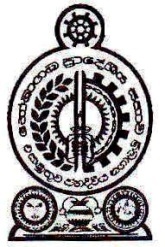 හෝමාගම ප්‍රාදේශිය සභාව2021.03.03 දින ප.ව 2.00 ට රැස්වු මුදල් හා ප්‍රතිපත්ති සැකසිමේ කාරක සභා රැස්විම් වාර්තාවසැ.යු. :- මෙහි පහත සඳහන් නිර්දේශයන් පිළිබඳ සංශෝධන හා අනුමැතීන් 2021.03.23 වන දින මහ සභා වාර්තාවේහි සඳහන් වන බව කාරුණිකව සලකන්න. පැමිණිම :-සභාපති :-		01.ගරු සභාපති	       	 -  සම්පත් චමින්ද ජයසිංහ මහතාසාමාජිකයින්  :- 	02.ගරු උප සභාපති  	 -  අයි.ඒ.බන්දුල රන්ජන් ඉලේපෙරුම මහතා03.ගරු ප්‍රා.ස.මන්ත්‍රී   	 -  කේ.ඩික්සන් ගාමිණී මහතා04.ගරු ප්‍රා.ස.මන්ත්‍රී   	 -  ඩබ්.එම්.අජිත් ප්‍රේමකුමාර මහතා05.ගරු ප්‍රා.ස.මන්ත්‍රී   	 -  එච්.රුවන් ප්‍රබෝධ පීරිස් මහතා06.ගරු ප්‍රා.ස.මන්ත්‍රී    	 -  එච්.දයන්ත නිරෝෂන හේවාවිතාරණ මහතා07.ගරු ප්‍රා.ස.මන්ත්‍රී  	 - ලාල් මහින්ද මුණසිංහ මහතා08.ගරු ප්‍රා.ස.මන්ත්‍රී  	 - අරුණ පනාගොඩ මහතානොපැමිණිම :-		09.ගරු ප්‍රා.ස.මන්ත්‍රී   	-  කේ.කැලුම් ප්‍රියංකර මහතා10.ගරු ප්‍රා.ස.මන්ත්‍රී   	-  ජී.සී.අරුණ ශාන්ත මහතා			11.ගරු ප්‍රා.ස.මන්ත්‍රී       - අජිත් ප්‍රියන්ත මාතරආරච්චි මහතා			12.ගරු ප්‍රා.ස.මන්ත්‍රී    	- ඒ.ඩී.කුමාරසිරි මහතානිලධාරින්:-		01.ප්‍ර.කළ.සේ.නිලධාරි	 	- ඒ.ඒ.අයි.ඒ.ආරච්චි මිය			02.වැඩ අධිකාරි			- ඩබි.ඒ.පී.විජේකාන්ත මයා			03.ආදායම් පරීක්ෂක		- එස්.පී.එස්.කේ.පතිරණ මයා				04.කාර්යභාර නිලධාරි		- එස්.කේ.කේ.රමණි මිය			05.කළ. සේවා සහකාර             - පී.ජී.ප්‍රියංගනී මිය01. යෝජනා02. වෙනත් යෝජනා 03.වෙනත් කරුණු3:01	මීගොඩ පිලිප් ගුණවර්ධන මහජන පුස්තකාලයේ 2020 වර්ෂයට අදාළව පොත් සමීක්ෂණ කටයුතු 2021 ජනවාරි මස සිදු කළ බැවින්, ඒ සඳහා රාජකාරී කටයුතු කරන ලද පහත නම් සඳහන් සේවක මහත්මියන් හට අනුමත අතීකාල පැය 60 ඉක්මවා සේවයේ යෙදී ඇති අතර අතිරික්ත පැය ගණනට අනුමැති ලබාදෙන ලෙස ඉල්ලීමක් යොමු කර තිබුණි.	ඒ පිළිබඳව සලකා බලන ලද කාරක සභාව විසින් මීගොඩ පිලිප් ගුණවර්ධන මහජන පුස්තකාලයේ 2020 වර්ෂයට අදාළව පොත් සමීක්ෂණ කටයුතු 2021 ජනවාරි මස සිදු කළ බැවින්, එම රාජකාරී කටයුතු කරන ලද ඉහත නම් සඳහන් සේවක මහත්මියන් අනුමත අතීකාල පැය 60 ඉක්මවා සේවයේ යෙදී ඇති අතිරික්ත පැය ගණනට අනුමැති ලබාදීමට සුදුසු බවට තීරණය කරන ලදී.3:02	2021.02.02 වන දින පැවැති නිවාස හා ප්‍රජා කමිටුවේ පහත සඳහන් කර්තෘ ප්‍රකාශන මිලදී ගැනීමට අනුමැතිය ලැබී ඇති බැවින් එම කතෘ ප්‍රකාශන මිලදී ගැනීමට අදාල ගෙවීම් කිරීමේ අනුමැතිය සඳහා මුදල් හා ප්‍රතිපත්ති කමිටුවේ නිර්දේශය සඳහා ඉදිරිපත් කර ඇත.	ඒ පිළිබඳව සලකා බලන ලද කාරක සභාව විසින් ඉහත සඳහන් පරිදි ගෙවීමට කර අදාල කර්තෘ ප්‍රකාශන මිලදී ගැනීමට සුදුසු බවට නිර්දේශ කරන ලදී.3:03	හෝමාගම, අතුරුගිරිය පාර, පළමුවන පටුමඟ එක්සත් සුභසාධක සංගමයේ සභාපති හා ලේකම්ගේ ඉල්ලීම පරිදි පළමුවන පටුමඟ එක්සත් සුභසාධක සංගමයේ ප්‍රජාශාලාව සඳහා ජලය හා විදුලිය ලබා ගැනීම සඳහා කරන ලද ඉල්ලීම කාරක සභාව වෙත යොමු කර තිබුණි.ඒ පිළිබඳව සලකා බලන ලද කාරක සභාව විසින් ජල බිල්පත් හා විදුලි බිල්පත් අදාල සමිතිය මඟින් ගෙවීමට යටත්ව හෝමාගම අතුරුගිරිය පාර පළමුවන පටුමග එක්සත් සුභසාධක සංගමයේ ප්‍රජාශාලාව සඳහා ජලය හා විදුලිය ලබා ගැනීමට අනුමැතිය ලබාදීමට සුදුසු බවට නිර්දේශ කරන ලදී. 3:04	වැතර උප කාර්යාල බල ප්‍රදේශයේ හොරණ පාර වරිපනම් අංක 691 හා 693 දරන දේපළ කඩා ඉවත්කර ඇති බැවින් රු.7795.04 හිඟ මුදල හා දේපළ ලේඛනයෙන් ඉවත් කිරීම සඳහා ප්‍රධාන ආදායම් පරීක්ෂකගේ නිර්දේශයන්ද සමඟ කාරක සභාව වෙත ඉදිරිපත් කර තිබුණි.ඒ පිළිබඳව සලකා බලන ලද කාරක සභාව විසින් වැතර උප කාර්යාල බල ප්‍රදේශයේ හොරණ පාර වරිපනම් අංක 691 හා 693 දරන දේපළ 2018 වර්ෂයේ සිට කඩා ඉවත්කර ඇති බැවින් එම කාලයෙන් පසුව බිල් කර ඇති රු.7795.04 හිඟ මුදල වැරදි බිල් කිරීමක් ලෙස සලකා  එම මුදල හා දේපළ ලේඛණයෙන් ඉවත් කර ලේඛණය නිවැරදි කිරීමට සුදුසු බවට නිර්දේශ කරන ලදී.3:05	වෑතර නිදහස් ආයුර්වේද බෙහෙත් ශාලාවට 2021 වර්ෂයේ පළමු කාර්තුව සඳහා අවශ්‍ය වන ඖෂධ මිලදී ගැනිමට රු.481,460.00ක් වු මුදල් ප්‍රතිපාදන ලබා ගැනීමට අනුමැතිය පතා කාරක සභාව වෙත යොමු කර තිබුණි.ඒ පිළිබඳව සලකා බලන ලද කාරක සභාව විසින් වෑතර නිදහස් ආයුර්වේද බෙහෙත් ශාලාවට 2021 වර්ෂයේ පළමු කාර්තුව සඳහා අවශ්‍ය වන ඖෂධ මිලදී ගැනිමට රු.481,460.00ක් වු මුදල් ප්‍රතිපාදන ලබා දීමට සුදුසු බවට අනුමත කරන ලදී.3:06	මීගස්මුල්ල අතුරු මාර්ගය සඳහා පානීය ජලය ලබා ගැනීමේදී මාර්ගයට සිදුවන හානිය වෙනුවෙන් ප්‍රාදේශිය සභාව වෙත ගෙවිය යුතු රු.64,645.00ක මුදල ගෙවීමට අපහසු බැවින් එම මුදල නිදහස් කරදෙන ලෙස එම මාර්ගයේ පදිංචිකරුවන් විසින් ඉල්ලිමක් යොමු කර තිබුණි. ඒ පිළිබඳව සලකා බලන ලද කාරක සභාව විසින් ප්‍රදේශයේ මන්ත්‍රිවරයා දැනුවත් කර තාක්ෂණ නිලධාරීගේ අධීක්ෂණය යටතේ ඉල්ලුම්කරුවන් විසින් මාර්ගය නැවත සෑදීමට යටත්ව රු.64,645.00ක මුදල නිදහස් කිරීම සුදුසු බවට අනුමත කරන ලදී.3:07	දියගම ගොරොක්ගහ කුඹුර මාර්ගය සඳහා පානීය ජලය ලබා ගැනීමේදී මාර්ගයට සිදුවන හානිය වෙනුවෙන් ප්‍රාදේශිය සභාව වෙත ගෙවිය යුතු රු.272,130.00ක මුදල ගෙවීමට අපහසු බැවින් එම මුදල නිදහස් කරදෙන ලෙස එම මාර්ගයේ පදිංචිකරුවන් විසින් ඉල්ලිමක් යොමු කර තිබුණි. ඒ පිළිබඳව සලකා බලන ලද කාරක සභාව විසින් ප්‍රදේශයේ මන්ත්‍රිවරයා දැනුවත් කර තාක්ෂණ නිලධාරීගේ අධීක්ෂණය යටතේ ඉල්ලුම්කරුවන් විසින් මාර්ගය නැවත සෑදීමට යටත්ව රු.272,130.00ක මුදල නිදහස් කිරීම සුදුසු බවට අනුමත කරන ලදී.3:08	පිටිපන දකුණ ආරච්චිගොඩ ළමා හා මාතෘ සායනයට නව ජල සැපයුම ලබා ගැනීමට අදාළව ඉදිරිපත් කළ අයදුම්පත අනුව ජාතික ජල සම්පාදන හා ජලාපවහන මණ්ඩලය විසින් රු.16930.00ක ඇස්තමේන්තුවක් සභා මාර්ග අලාභ වෙනුවෙන් ගෙවිම් කිරීමටත් දැනුම් දී ඇත. ඒ අනුව අදාළ ඇස්තමේන්තු මුදල සභා අරමුදලින් ගෙවිම් කිරීමට හා මාර්ග අලාභය වන රු.1885.00ක මුදල නිදහස් කිරීම පිළිබඳව උපදෙස් පතා කාරක සභාව වෙත යොමු කර තිබුණි.ඒ පිළිබඳව සලකා බලන ලද කාරක සභාව විසින් පිටිපන දකුණ ආරච්චිගොඩ ළමා හා මාතෘ සායනයට නව ජල සැපයුම ලබා ගැනීමට අදාල ඇස්තමේන්තු මුදල වන රු.16,930.00ක මුදල සභා අරමුදලින් දැරීමටත්, මාර්ග අලාභය වන රු.1885.00ක මුදල නිදහස් කිරීමටත් අනුමත කරන ලදී.3:09	හෝමාගම මාගම්මන සුරම්‍ය මාවත සඳහා පානීය ජලය ලබා ගැනීමේදී මාර්ගයට සිදුවන හානිය වෙනුවෙන් ප්‍රාදේශිය සභාව වෙත ගෙවිය යුතු රු.450,85.00ක මුදල ගෙවීමට අපහසු බැවින් එම මුදල නිදහස් කරදෙන ලෙස එම මාර්ගයේ පදිංචිකරුවන් විසින් ඉල්ලිමක් යොමු කර තිබුණි. ඒ පිළිබඳව සලකා බලන ලද කාරක සභාව විසින් ප්‍රදේශයේ මන්ත්‍රිවරයා දැනුවත් කර තාක්ෂණ නිලධාරීගේ අධීක්ෂණය යටතේ ඉල්ලුම්කරුවන් විසින් මාර්ගය නැවත සෑදීමට යටත්ව රු.450,85.00ක මුදල නිදහස් කිරීම සුදුසු බවට අනුමත කරන ලදී.3:10	1987 අංක 15 දරන ප්‍රාදේශීය සභා පනතේ 135 ඉ වගන්තිය අනුව බෝධිරාජ මාවත, හබරකඩ, හෝමාගම ලිපිනයෙහි පදිංචි ඊ.ගීතා රංජනී යන අය විසින් දරිද්‍රතාවය මත වරිපනම් බදු නිදහස් කරන ලෙස සිදුකරන ලද ඉල්ලීම සඳහා ප්‍රාදේශීය ලේකම් නිර්දේශයත්, ප්‍රධාන ආදායම් පරීක්ෂක නිර්දේශයත් පරිදි 2021 වර්ෂය සඳහා දරිද්‍රතාවය මත වරිපනම් බදු ගෙවීම නිදහස් කරන ලෙස ඉල්ලීමක් යොමු කර තිබුණි.ඒ පිළිබඳව සලකා බලන ලද කාරක සභාව විසින් ඉහත ඉල්ලීම සහ ආදායම් පරීක්ෂණගේ නිර්දේශය පරිදි 1987 අංක 15 දරන ප්‍රාදේශීය සභා පනතේ 135 ඉ වගන්තිය අනුව අංක 390/7 බෝධිරාජ මාවත, හබරකඩ, හෝමාගම යන දේපල දරිද්‍රතාවය මත 2021 වර්ෂයේ පරිපනම් නිදහස් කිරීමටත් හිඟ මුදල් කපා හැරීමටත් සුදුසු බවට නිර්දේශ කරන ලදී.3:11	මීගොඩ සිරිමැදුරවත්ත මාර්ගය සඳහා පානීය ජලය ලබා ගැනීමේදී මාර්ගයට සිදුවන හානිය වෙනුවෙන් ප්‍රාදේශිය සභාව වෙත ගෙවිය යුතු රු.35,635.00ක මුදල ගෙවීමට අපහසු බැවින් එම මුදල නිදහස් කරදෙන ලෙස එම මාර්ගයේ පදිංචිකරුවන් විසින් ඉල්ලිමක් යොමු කර තිබුණි. ඒ පිළිබඳව සලකා බලන ලද කාරක සභාව විසින් ප්‍රදේශයේ මන්ත්‍රිවරයා දැනුවත් කර තාක්ෂණ නිලධාරීගේ අධීක්ෂණය යටතේ ඉල්ලුම්කරුවන් විසින් මාර්ගය නැවත සෑදීමට යටත්ව රු.35,635.00ක මුදල නිදහස් කිරීම සුදුසු බවට අනුමත කරන ලදී.3:12	කොට්ඨාශ අංක 03, කටුවාන පාර පිහිටි වරිපනම් අංක 65/54 හි ඊ.ඩබ්.ඒ.හරිස්චන්ද්‍ර යන අයගේ නිවස කඩා ඉවත්කර ඇති බැවින් ආදායම් පරික්ෂගේ වාර්තාව හා ප්‍රධාන ආදායම් පරික්ෂකගේ නිර්දේශයට අනුව දේපල විස්තරය ඉඩම ලෙස සංශෝධනය කිරීමට අනුමැතිය ලබා ගැනිම සඳහා විෂයභාර නිලධාරියා විසින් ඉල්ලීමක් යොමු කර තිබුණි.ඒ පිළිබඳව සලකා බලන ලද කාරක සභාව විසින් කොට්ඨාශ අංක 03, කටුවාන පාර පිහිටි වරිපනම් අංක 65/54 හි ඊ.ඩබ්.ඒ.හරිස්චන්ද්‍ර යන අයගේ නිවස කඩා ඉවත්කර ඇති බැවින් ආදායම් පරික්ෂගේ වාර්තාවට අනුව එම දේපල විස්තර ඉඩම ලෙස සංශෝධනය කිරීමට සුදුසු බවට නිර්දේශ කරන ලදී.3:13	හෝමාගම පළාත් පාලන ආයතන බල ප්‍රදේශය තුළ ගිනි නිවීමේ සහය ලබා ගැනීම සඳහා හෝමාගම ප්‍රාදේශීය සභාව හා කෝට්ටේ මහ නගර සභාව අතර ගිවිසුම් ගතවීම සඳහා විෂභාර නිලධාරියා විසින් ඉල්ලීමක් සිදු කර තිබුණි.ඒ පිළිබඳව සලකා බලන ලද කාරක සභාව විසින් හෝමාගම පළාත් පාලන ආයතන බල ප්‍රදේශය තුළ ගිනි නිවීමේ සහය ලබා ගැනීම සඳහා හෝමාගම ප්‍රාදේශීය සභාව හා කෝට්ටේ මහ නගර සභාව අතර ගිවිසුම් ගතවීමට සුදුසු බවට නිර්දේශ කරන ලදී.3:14	ප්‍රාදේශීය සභාවේ සභිකයින් සඳහා ලබාදෙන ජංගම දුරකථන ගරු ප්‍රා.ස.මන්ත්‍රී කේ.ඩී.කමල් චන්දන මහතා ලබාගෙන නොමැති බැවින්, අදාළ ජංගම දුරකථනය ලබා ගැනිම සඳහා අවශ්‍ය කටයුතු සලසා දෙන මෙන් ගරු මන්ත්‍රීතුමා විසින් ඉල්ලීමක් සිදුකර තිබුණි.ඒ පිළිබඳව සලකා බලන ලද කාරක සභාව විසින් ප්‍රාදේශීය සභාවේ සභිකයින් සඳහා ලබාදෙන ජංගම දුරකථන ගරු ප්‍රා.ස.මන්ත්‍රී කේ.ඩී.කමල් චන්දන මහතා හට ලබාදීම සුදුසු බවට අනුමත කරන ලදී.3:15	ප්‍රධාන කාර්යාලයේ හා කායවර්ධන මධ්‍යස්ථානයේ පිරිසිදු කිරිම් වෙනුවෙන් ක්ලීන් ඇන්ඩ් කෙයාර් එන්වයරමන්ටල් සර්විස් ආයතනයට 2021.02.01 සිට 2021.02.28 කාලසීමාවට අදාළව රු.129,410.00ක මුදල ගෙවිම සඳහා පහත නිර්දේශය ද සමඟින් අනුමැතිය ලබා ගැනීම සඳහා යොමු කර තිබුණි.නිර්දේශය :- 	සති අන්ත නිවාඩු දිනවල දී විදුලි පංකා පිරිසිදු කිරීම, මොබ් කිරීම, වැකුම් කිරීම ආදි කටයුතු නිසි පරිදි සිදු කිරීමට යටත්ව ගෙවිම් කිරීම සඳහා නිර්දේශ කර ඇත.ඒ පිළිබඳව සලකා බලන ලද කාරක සභාව විසින් ප්‍රධාන කාර්යාලයේ හා කායවර්ධන මධ්‍යස්ථානයේ පිරිසිදු කිරිම් වෙනුවෙන් ක්ලීන් ඇන්ඩ් කෙයාර් එන්වයරමන්ටල් සර්විස් ආයතනයට ගෙවිය යුතු රු.129,410.00 ක මුදල ගෙවීමට සහ ගිවිසුම් ප්‍රකාරව අදාල කටයුතු සිදු කරන ලෙසට දන්වා යැවීමටත් සුදුසු බවට අනුමත කරන ලදී.3:16	ලියන්වල දසනායක පෙදෙස මාර්ගය සඳහා පානීය ජලය ලබා ගැනීමේදී මාර්ගයට සිදුවන හානිය වෙනුවෙන් ප්‍රාදේශිය සභාව වෙත ගෙවිය යුතු රු.15,435.00ක මුදල ගෙවීමට අපහසු බැවින් එම මුදල නිදහස් කරදෙන ලෙස එම මාර්ගයේ පදිංචිකරුවන් විසින් ඉල්ලිමක් යොමු කර තිබුණි. ඒ පිළිබඳව සලකා බලන ලද කාරක සභාව විසින් ප්‍රදේශයේ මන්ත්‍රිවරයා දැනුවත් කර තාක්ෂණ නිලධාරීගේ අධීක්ෂණය යටතේ ඉල්ලුම්කරුවන් විසින් මාර්ගය නැවත සෑදීමට යටත්ව රු.15,435.00ක මුදල නිදහස් කිරීම සුදුසු බවට අනුමත කරන ලදී.3:17	මාවත්ගම, මීගහවත්ත මාර්ගය සඳහා පානීය ජලය ලබා ගැනීමේදී මාර්ගයට සිදුවන හානිය වෙනුවෙන් ප්‍රාදේශිය සභාව වෙත ගෙවිය යුතු රු.50,657.00ක මුදල ගෙවීමට අපහසු බැවින් එම මුදල නිදහස් කරදෙන ලෙස එම මාර්ගයේ පදිංචිකරුවන් විසින් ඉල්ලිමක් යොමු කර තිබුණි. ඒ පිළිබඳව සලකා බලන ලද කාරක සභාව විසින් ප්‍රදේශයේ මන්ත්‍රිවරයා දැනුවත් කර තාක්ෂණ නිලධාරීගේ අධීක්ෂණය යටතේ ඉල්ලුම්කරුවන් විසින් මාර්ගය නැවත සෑදීමට යටත්ව රු.50,657.00ක මුදල නිදහස් කිරීම සුදුසු බවට අනුමත කරන ලදී.3:18	නාවලමුල්ල, ස්ටෑෆර්ඩ් ගාඩ්න්ස් මාර්ගය සඳහා පානීය ජලය ලබා ගැනීමේදී මාර්ගයට සිදුවන හානිය වෙනුවෙන් ප්‍රාදේශිය සභාව වෙත ගෙවිය යුතු රු.17,700.00ක මුදල ගෙවීමට අපහසු බැවින් එම මුදල නිදහස් කරදෙන ලෙස එම මාර්ගයේ පදිංචිකරුවන් විසින් ඉල්ලිමක් යොමු කර තිබුණි. ඒ පිළිබඳව සලකා බලන ලද කාරක සභාව විසින් ප්‍රදේශයේ මන්ත්‍රිවරයා දැනුවත් කර තාක්ෂණ නිලධාරීගේ අධීක්ෂණය යටතේ ඉල්ලුම්කරුවන් විසින් මාර්ගය නැවත සෑදීමට යටත්ව රු.17,700.00ක මුදල නිදහස් කිරීම සුදුසු බවට අනුමත කරන ලදී.3:19	නාවලමුල්ල අක්කර 10 මාර්ගය සඳහා පානීය ජලය ලබා ගැනීමේදී මාර්ගයට සිදුවන හානිය වෙනුවෙන් ප්‍රාදේශිය සභාව වෙත ගෙවිය යුතු රු.58,826.00ක මුදල ගෙවීමට අපහසු බැවින් එම මුදල නිදහස් කරදෙන ලෙස එම මාර්ගයේ පදිංචිකරුවන් විසින් ඉල්ලිමක් යොමු කර තිබුණි. ඒ පිළිබඳව සලකා බලන ලද කාරක සභාව විසින් ප්‍රදේශයේ මන්ත්‍රිවරයා දැනුවත් කර තාක්ෂණ නිලධාරීගේ අධීක්ෂණය යටතේ ඉල්ලුම්කරුවන් විසින් මාර්ගය නැවත සෑදීමට යටත්ව රු.58,826.00ක මුදල නිදහස් කිරීම සුදුසු බවට අනුමත කරන ලදී.3:20	වැලිසේන වත්ත 05 වන පටුමඟ සඳහා පානීය ජලය ලබා ගැනීමේදී මාර්ගයට සිදුවන හානිය වෙනුවෙන් ප්‍රාදේශිය සභාව වෙත ගෙවිය යුතු රු.24,295.00ක මුදල ගෙවීමට අපහසු බැවින් එම මුදල නිදහස් කරදෙන ලෙස එම මාර්ගයේ පදිංචිකරුවන් විසින් ඉල්ලිමක් යොමු කර තිබුණි. ඒ පිළිබඳව සලකා බලන ලද කාරක සභාව විසින් ප්‍රදේශයේ මන්ත්‍රිවරයා දැනුවත් කර තාක්ෂණ නිලධාරීගේ අධීක්ෂණය යටතේ ඉල්ලුම්කරුවන් විසින් මාර්ගය නැවත සෑදීමට යටත්ව රු.24,295.00ක මුදල නිදහස් කිරීම සුදුසු බවට අනුමත කරන ලදී.3:21	මාගම්මන සමඟි මාවත 05 වන පටුමඟ සඳහා පානීය ජලය ලබා ගැනීමේදී මාර්ගයට සිදුවන හානිය වෙනුවෙන් ප්‍රාදේශිය සභාව වෙත ගෙවිය යුතු රු.126,812.00ක මුදල ගෙවීමට අපහසු බැවින් එම මුදල නිදහස් කරදෙන ලෙස එම මාර්ගයේ පදිංචිකරුවන් විසින් ඉල්ලිමක් යොමු කර තිබුණි. ඒ පිළිබඳව සලකා බලන ලද කාරක සභාව විසින් ප්‍රදේශයේ මන්ත්‍රිවරයා දැනුවත් කර තාක්ෂණ නිලධාරීගේ අධීක්ෂණය යටතේ ඉල්ලුම්කරුවන් විසින් මාර්ගය නැවත සෑදීමට යටත්ව රු.126,812.00ක මුදල නිදහස් කිරීම සුදුසු බවට අනුමත කරන ලදී.3:22	බස්නාහිර අපද්‍රව්‍ය කළමනාකරණ අධිකාරිය විසින් කොළඹ දිස්ත්‍රික්කයේ පළාත් පාලන ආයතන තම බල ප්‍රදේශවලින් එකතු කරනු ලබන අපද්‍රව්‍ය බැහැරලීමට පහසුකම් සැපයීම වෙනුවෙන් සකසන ලද එකඟතා ගිවිසුම් අංක 03 ගෙවිම් උප ශීර්ෂයේ සඳහන් ගෙවිම් යටතේ දිරන අපද්‍රව්‍ය ටොන් එකක් සඳහා රු.1250.00ක් සහ කිරුම් ගාස්තු රු.50.00 ක මුදලකට කරදියාන අපද්‍රව්‍ය කළමනාකරණ ආයතනය වෙත දිරන අපද්‍රව්‍ය ලබාදීමට අනුමැතිය ලබා ගැනීම සඳහා විෂයභාර නිලධාරියා විසින් ඉල්ලීමක් යොමු කර තිබුණි.ඒ පිළිබඳව සලකා බලන ලද කාරක සභාව විසින් ටොන් එකක් සඳහා රු.1250.00 සහ කිරුම් ගාස්තු රු.50.00 ක මුදලකට කරදියාන අපද්‍රව්‍ය කළමනාකරණ ආයතනය වෙත දිරන අපද්‍රව්‍ය ලබාදීමට අනුමැතිය ලබාදීමට සුදුසු බවට නිර්දේශ කරන ලදී.3:23	බස්නාහිර පළාත් අපද්‍රව්‍ය කළමනාකරණ අධිකාරිය විසින් දිරන අපද්‍රව්‍ය ලබා ගැනීම සඳහා බස්නාහිර පළාත් අපද්‍රව්‍ය කලමණාකරණ අධිකාරිය විසින් ඉදිරිපත් කරන ලද ගිවිසුම අනුමැතිය සඳහා යොමු කර තිබුණි.(ගිවිසුම පිටු අංක 24 - 30 හි අමුණා ඇත.) ඒ පිළිබඳව සලකා බලන ලද කාරක සභාව විසින් බස්නාහිර පළාත් අපද්‍රව්‍ය කළමනාකරණ අධිකාරිය විසින් දිරන අපද්‍රව්‍ය ලබා ගැනීම සඳහා ඉදිරිපත් කරන ලද ගිවිසුම පිළිගෙන ගිවිසුම්ගත වීමට සුදුසු බවට නිර්දේශ කරන ලදී.3:24	පුර නැගුම ව්‍යපෘතිය යටතේ හෝමාගම පොදු වෙළඳ සංකීරණය සඳහා ඉදිකර ඇති ගොඩනැගිල්ලේ පොදු වැසිකිලි පද්ධතිය තක්සේරු දෙපාර්තමේන්තුවේ තක්සේරුවට යටත්ව ටෙන්ඩර් කර වැඩිම ඉල්ලීම්කරුට ලබා දීමටත්, එම ගොඩනැගිල්ලේ ආරක්ෂාව සඳහා දිවා කාලය තුල පෞද්ගලික ආරක්ෂක අංශයේ නිලධාරියෙක් යෙදවීමටත් සුදුසු බවට නිර්දේශ කරන ලදී.3:25	මත්තේගොඩ නිවාස සංකීරණයට ඇතුල්වන මාර්ගය ඉදිරිපිට ප්‍රාදේශීය සභාව සතු මාර්ගයෙහි පිහිටි පුළුන් ගස් දෙක සහ මත්තේගොඩ ප්‍රධාන බස් පාරට යාබද මාර්ගයේ පිහිටි පුළුන් ගස කපා ඉවත් කිරීමට මිළ ගණන් කැඳවීමට සුදුසු බවට නිර්දේශ කරන ලදී.3:26	මුල්ලේගම හොරපියලන්ද මාර්ගය සඳහා පානීය ජලය ලබා ගැනීමේදී මාර්ගයට සිදුවන හානිය වෙනුවෙන් ප්‍රාදේශිය සභාව වෙත ගෙවිය යුතු රු.48,685.00ක මුදල ගෙවීමට අපහසු බැවින් එම මුදල නිදහස් කරදෙන ලෙස එම මාර්ගයේ පදිංචිකරුවන් විසින් ඉල්ලිමක් යොමු කර තිබුණි. ඒ පිළිබඳව සලකා බලන ලද කාරක සභාව විසින් ප්‍රදේශයේ මන්ත්‍රිවරයා දැනුවත් කර තාක්ෂණ නිලධාරීගේ අධීක්ෂණය යටතේ ඉල්ලුම්කරුවන් විසින් මාර්ගය නැවත සෑදීමට යටත්ව රු.48,685.00ක මුදල නිදහස් කිරීම සුදුසු බවට අනුමත කරන ලදී.3:27	මීගොඩ දෙණිය පාර සිරිරතන මාවත සඳහා පානීය ජලය ලබා ගැනීමේදී මාර්ගයට සිදුවන හානිය වෙනුවෙන් ප්‍රාදේශිය සභාව වෙත ගෙවිය යුතු රු.47,335.00ක මුදල ගෙවීමට අපහසු බැවින් එම මුදල නිදහස් කරදෙන ලෙස එම මාර්ගයේ පදිංචිකරුවන් විසින් ඉල්ලිමක් යොමු කර තිබුණි. ඒ පිළිබඳව සලකා බලන ලද කාරක සභාව විසින් ප්‍රදේශයේ මන්ත්‍රිවරයා දැනුවත් කර තාක්ෂණ නිලධාරීගේ අධීක්ෂණය යටතේ ඉල්ලුම්කරුවන් විසින් මාර්ගය නැවත සෑදීමට යටත්ව රු.47,335.00ක මුදල නිදහස් කිරීම සුදුසු බවට අනුමත කරන ලදී.3:28	පනාගොඩ කපුරුගොඩ මාර්ගය සඳහා පානීය ජලය ලබා ගැනීමේදී මාර්ගයට සිදුවන හානිය වෙනුවෙන් ප්‍රාදේශිය සභාව වෙත ගෙවිය යුතු රු.27,085.00ක මුදල ගෙවීමට අපහසු බැවින් එම මුදල නිදහස් කරදෙන ලෙස එම මාර්ගයේ පදිංචිකරුවන් විසින් ඉල්ලිමක් යොමු කර තිබුණි. ඒ පිළිබඳව සලකා බලන ලද කාරක සභාව විසින් ප්‍රදේශයේ මන්ත්‍රිවරයා දැනුවත් කර තාක්ෂණ නිලධාරීගේ අධීක්ෂණය යටතේ ඉල්ලුම්කරුවන් විසින් මාර්ගය නැවත සෑදීමට යටත්ව රු27,085..00ක මුදල නිදහස් කිරීම සුදුසු බවට අනුමත කරන ලදී.3:29	දියගම තෝරමුල්ල ගෝල්ඩන් රේන්ජ් ඉඩම් කොටසේ පදිංචිකරුවන් සඳහා පානීය ජලය ලබා ගැනීමේදී මාර්ගයට සිදුවන හානිය වෙනුවෙන් ප්‍රාදේශිය සභාව වෙත ගෙවිය යුතු රු.35,000.00ක මුදල ගෙවීමට අපහසු බැවින් එම මුදල නිදහස් කරදෙන ලෙස එම මාර්ගයේ පදිංචිකරුවන් විසින් ඉල්ලිමක් යොමු කර තිබුණි. ඒ පිළිබඳව සලකා බලන ලද කාරක සභාව විසින් ප්‍රදේශයේ මන්ත්‍රිවරයා දැනුවත් කර තාක්ෂණ නිලධාරීගේ අධීක්ෂණය යටතේ ඉල්ලුම්කරුවන් විසින් මාර්ගය නැවත සෑදීමට යටත්ව රු35,000.00ක මුදල නිදහස් කිරීම සුදුසු බවට අනුමත කරන ලදී.3:30	මුල්ලේගම ශ්‍රි සීලාලංකාර මාවත සඳහා පානීය ජලය ලබා ගැනීමේදී මාර්ගයට සිදුවන හානිය වෙනුවෙන් ප්‍රාදේශිය සභාව වෙත ගෙවිය යුතු රු.77,557.00ක මුදල ගෙවීමට අපහසු බැවින් එම මුදල නිදහස් කරදෙන ලෙස එම මාර්ගයේ පදිංචිකරුවන් විසින් ඉල්ලිමක් යොමු කර තිබුණි. ඒ පිළිබඳව සලකා බලන ලද කාරක සභාව විසින් ප්‍රදේශයේ මන්ත්‍රිවරයා දැනුවත් කර තාක්ෂණ නිලධාරීගේ අධීක්ෂණය යටතේ ඉල්ලුම්කරුවන් විසින් මාර්ගය නැවත සෑදීමට යටත්ව 77,557.00ක මුදල නිදහස් කිරීම සුදුසු බවට අනුමත කරන ලදී.3:31	හෝමාගම ප්‍රාදේශීය ලේකම් කාර්යාලයේ කුඩා ව්‍යාපාර සංවර්ධන අංශය මඟින් ප්‍රාදේශීය අලෙවි ප්‍රදර්ශනය 2021.03.25 සහ 26 යන දෙදිනි පුරා ප්‍රාදේශීය ලේකම් කාර්යාලය ඉදිරිපස මාර්ගය දෙපස පැවැත්වීමට සංවිධානය කර ඇති අතර, සුළු පරිමාණ ව්‍යවසායකයින්ගේ ආර්ථිකය ශක්තිමත් කිරීමේ අරමුණින් පැවැත්වීමට නියමිත මෙම අලෙවි ප්‍රදර්ශනය සඳහා භුමිය නොමිලේ ලබා දෙන ලෙසට ප්‍රාදේශීය ලේකම් විසින් කරන ලද ඉල්ලීම කමිටුවට ඉදිරිපත් කර තිබුණි.ඒ පිළිබඳව සලකා බලන ලද කාරක සභාව විසින් 2021.03.25 සහ 26 යන දෙදිනි පුරා ප්‍රාදේශීය ලේකම් කාර්යාලය ඉදිරිපස මාර්ගය දෙපස සුළු පරිමාණ ව්‍යවසායකයින්ගේ ආර්ථිකය ශක්තිමත් කිරීමේ අරමුණින් පැවැත්වීමට නියමිත අලෙවි ප්‍රදර්ශනය සඳහා භුමිය නොමිලේ ලබා දීමට සුදුසු බවට අනුමත කරන ලදී.04.	ඇස්තමේන්තු හා මිල ගණන් සලකා බැලීම4:1	ආවරණ අනුමැතියට යටත්ව පිළිගත් ඇස්තමේන්තු 4:2	ඇස්තමේන්තු හා මිල ගණන් පිළිගැනිම සලකා බැලීම05 ගෙවීම්05.1. ආවරණ අනුමැතියට යටත්ව කළ  ගෙවීම05.2. ඉදිරියට කළ යුතු ගෙවීම්05.3. කර්මාන්ත ගෙවීම්5.3.1 ආවරණ අනුමැතියට යටත්ව කළ  ගෙවීම්5:3:2 ඉදිරියට කලයුතු ගෙවීම්2021.03.03						සම්පත් චමින්ද ජයසිංහහෝමාගම ප්‍රාදේශිය සභා කාර්යාලයේ දී		සභාපති						මුදල් හා ප්‍රතිපත්ති සැකසිමේ කාරක සභාවඅනු අංකයනමතනතුරඅතිරික්ත පැය ගණන01යු.පී.එන්.එම්.කුමාරි මියපුස්තකාලයාධිපති25 ½02සුජාතා තුඩුගල මියපුස්තකාල සහායක21 ½03නදීරා රුවිනි දර්ශිකා රාජපක්ෂ මියවැඩ ක්ෂේත්‍ර කම්කරු21 ½04ගමගේ තනුජා ෂාමලී පෙරේරා මියවැඩ ක්ෂේත්‍ර කම්කරු21 ¼අනු අංකයකර්තෘගේ/ප්‍රකාශකගේ නමකෘතියේ නමපිටපත් ගණනවට්ටමපොතක මිලවට්ටම අඩුකළ පසු පොතක මිලවට්ටම අඩුකළ පසු පොත් 05 ක මිල01අජන්ත කුමාර අගලකඩටැබ්ලොයිට් පත්තර5020%350.00280.0014,000.0002නාවලගේ බැනට් කුරේස්වර්ණමාලියේ5300.00200.001,000.0003ධර්මදාස පණ්ඩිතරත්නමේ උතුම් ලක්බිම සිතින් උපන් සිංහළයා520%120.00100.00500.0003ධර්මදාස පණ්ඩිතරත්න‍බොදුනුවන් දැනුවත් කළ ඔල්කට්තුමා520%120.00100.00500.0003ධර්මදාස පණ්ඩිතරත්නජාතික නිදහසේ මහා පුරුෂයා520%120.00100.00500.0003ධර්මදාස පණ්ඩිතරත්නපන්සලත් පල්ලියත් එක්කල ජයකොඩි පියතුමා520%120.00100.00500.0004අශෝක ප්‍රේමචන්ද්‍රඋතුරු දොරටුව (රාවණ පුවත්පත)520%475.00385.001,900.0004අශෝක ප්‍රේමචන්ද්‍රසිංහල පුවත (මහාවංශ කාව්‍යය)520%250.00200.001,000.0004අශෝක ප්‍රේමචන්ද්‍රවෙල්ලස්සේ කදුල (1818 කැරැල්ලේ කතාව)520%600.00480.002,400.0004අශෝක ප්‍රේමචන්ද්‍රසඳමඩල (ලංකාවට බුදු දහම ලැබු කතාව)520%400.00320.001,600.0004අශෝක ප්‍රේමචන්ද්‍රBaby star (ඉංග්‍රීසි ළමා කතාව)520%100.0080.00400.0004අශෝක ප්‍රේමචන්ද්‍රදෙණුවර රණමඩල(මුල්ලේරියා සටනේ තවත් කතාවක්520%350.00280.001,400.0004අශෝක ප්‍රේමචන්ද්‍රඋතුරු සැඩ සුළඟ (ජෙන්ගිස්කාන් අධිරාජයාගෙ කතාව)520%375.00300.001,500.0004අශෝක ප්‍රේමචන්ද්‍රලංකාධිපති ශ්‍රී රාවණ (රාවණ කතාව සවිස්තරාත්මකව)520%750.00600.003,000.0004අශෝක ප්‍රේමචන්ද්‍රමහාවීර ඉන්ද්‍රජිත් මේඝනාද (රාවණගෙ පුත් ඉන්ද්‍රජිත්ගේ කතාව520%750.00600.003,000.0004අශෝක ප්‍රේමචන්ද්‍රනිවන් මග සුවඳ කළ ආදරයක් (මහාකාශ්‍යප මහරහතන් වහන්සේගේ හා භද්දකාපිලිනි රහත් මෙහෙනියගේ ආත්මීය කතාව)520%700.00560.002,800.00එකතුවඑකතුව5,880.004,685.0036,000.00තීරණ අංකයගෙවිම් විස්තරයමුදල රු.5:1:01වෑතර උප කාර්යාල බල ප්‍රදේශයේ මාර්ග කැනීම් වෙනුවෙන් තැම්පත් කරන ලද මුදල් පහත නම් සඳහන් අයවෙත ආපසු ගෙවන ලදී.පී.ඩබ්.ඩී.ආර්.රත්නසේකර,92/5,හත්ලහගොඩ,මාගම්මනයු.ඩී.සුමිත්, 96/6, පිස්කල්වත්ත,මාගම්මනකේ.වී.පී.ධම්මික, 397/7, ප්‍රගති මාවත, වෙදගෙවත්ත, මාගම්මනඑල්.වී.සී.ටී. ද මැල්, 410/11, දහම් මාවත, 3 වන පටුමඟ, පැලැන්වත්තආර්.පී.එස්.සෙනවිරත්න, 398/5, වෙදගෙවත්ත පාර, ප්‍රගති මාවත, මාගම්මනකේ.ඒ.ඩී.ලයනල්, 114, පන්සල පාර, අම්බලන්ගොඩ3375.005130.002565.005130.006156.006156.005:1:02වෑතර උප කාර්යාලයේ පහත කාලසීමාවන්ට අදාළ විදුලි බිල්පත් ගාස්තු ලංකා විදුලිබල මණ්ඩලය වෙත ගෙවන ලදී.වෑතර උප කාර්යාලය - 21000369042020.12.23 – 2021.01.21වෑතර පුස්තකාලය - 21945025132020.12.23 – 2021.01.21මත්තේගොඩ පුස්තකාලය - 41991177092020.12.23 – 2021.01.27වෑතර ආයුර්වේදය - 21945026102020.12.23 – 2021.01.21ජම්බුගහමුල ආයුර්වේදය - 41021006012020.11.28 – 2021.01.26වෑතර ආදාහනාගාර - 21043917092020.11.24 – 2021.01.23 (මාස 02ක් සඳහා)මත්තේගොඩ ආදාහනාගාරය - 41140074072020.11.24 – 2021.01.23කිරිවත්තුඩුව ආදාහනාගාරය - 41140865012020.12.15 – 2021.01.16වෑතර සෞඛ්‍ය අංශය - 21180852062020.12.23 – 2021.01.21වෑතර ප්‍රිමෙක්ස් අංගනය - 21141371042020.12.23 – 2021.01.21මත්තේගොඩ මාතෘ සායනය - 41160765032020.11.23 – 2020.12.23කිරිවත්තුඩුව මාතෘ සායනය - 41152446072020.12.20 – 2021.01.22සිද්ධමුල්ල මාතෘ සායනය - 41082178022021.11.29 – 2020.12.28දියගම මාතෘ සායනය - 411902354232020.12.10 – 2021.01.10සිද්ධමුල්ල ළමා ක්‍රීඩාංගනය - 41152340082020.12.19 – 2021.01.21කහතුඩුව පොළ - 21013316082020.11.24 – 2021.01.23මත්තේගොඩ ප්‍රජාශාලාව - 41172772002020.11.25 – 2021.01.2732,298.5510348.25243.701649.10864.307433.903389.702289.601630.80240.00477.90423.002521.80679.20240.002291.70480.005:1:03වෑතර උප කාර්යාලයේ පහත කාලසීමාවන්ට අදාළ ජල බිල්පත් ගාස්තු ජාතික ජල සම්පාදන හා ජලාපවහන මණ්ඩලය වෙත ගෙවන ලදීවෑතර උප කාර්යාලය - 10/43/529/056/162020.11.24 – 2021.01.22මත්තේගොඩ පුස්තකාලය - 10/45/420/335/192020.09.27 – 2021.01.29ජම්බුගහමුල ආයුර්වේදය - 26/10/710/092/192020.10.28 – 2021.01.29වෑතර ආදාහනාගාරය - 10/43/529/085/112020.11.25 – 2021.01.25මත්තේගොඩ ආදාහනාගාරය - 10/45/426/061/162020.11.29 – 2021.01.30කිරිවත්තුඩුව ආදාහනාගාරය - 26/10/645/136/152020.11.02 – 2021.01.30වෑතර ප්‍රිමෙක්ස් අංගනය - 10/43/529/050/122020.10.27 – 2021.01.25මත්තේගොඩ මාතෘ සායනය - 10/45/420/287/172020.09.28 – 2020.12.28කිරිවත්තුඩුව මාතෘ සායනය - 26/10/700/313/132020.10.27 – 2020.12.28දියගම මාතෘ සායනය - 10/35/772/062/142020.10.26 – 2021.01.26සිද්ධමුල්ල මාතෘ සායනය - 10/45/010/070/172020.10.02 – 2021.01.30කහතුඩුව පොළ - 26/10/605/058/132020.11.25 – 2021.01.21මත්තේගොඩ පොළ - 10/45/403/097/132020.11.26 – 2021.01.29සිද්ධමුල්ල ළමා ක්‍රීඩාංගනය - 10/45/025/346/132020.11.27 – 2021.01.27වෑතර විජේතුංග ක්‍රීඩාංගනය - 10/43/529/236/192020.11.25 – 2020.12.2311,056.002101.413301.021210.501562.141646.432645.891725.994761.821036.0814,890.509851.347265.62100.11656.645:1:04වෑතර උප කාර්යාලයේ පහත කාලසීමාවලට අදාළ ඉන්ධන බිල්පත් ගාස්තු සී/ස විවිධ සේවා සමුපකාර සමිතිය වෙත ගෙවන ලදී.2021.01.01 – 2021.01.102021.01.11 – 2021.01.202021.01.21 – 2021.01.3134,046.0047,254.0037,979.505:1:05වෑතර උප කාර්යාල බල ප්‍රදේශයේ මාර්ග කැනිම් වෙනුවෙන් තැම්පත් කරන ලද මුදල් පහත නම් සඳහන් අය වෙත ගෙවන ලදී.ආර්.එම්.එන්.එස්.කුමාර, 125/බී, ඥානානන්ද මාවත, දියගම, කිරිවත්තුඩුවඑස්.ඩබ්.නන්දන ජයතිස්ස, 188/19/1, 23 වන පටුමඟ, මුණමලේවත්තඑම්.ජයවීර, 39, කිරිගම්පමුණුව, පොල්ගස්ඕවිටඑම්.ටී.එම්.පෙරේරා, 193/101/ඒ,බණ්ඩාරනායකපුර, මත්තේගොඩඑච්.ඒ.එම්.දිල්රුක්ෂි, 130/1 ඒ, තිළිණ මාවත, සිද්ධමුල්ල7695.0027,000.007695.0013,500.004500.005:1:06වෑතර උප කාර්යාලයේ හා පුස්තකාලයේ පහත කාලසීමාවලට අදාළ දුරකතන බිල්පත් ගාස්තු ශ්‍රී ලංකා ටෙලිකොම් පී.එල්.සී.වෙත ගෙවන ලදී.සභාපතිතුමා රාජකාරි දුරකතනය - 01126007572021.01.01 – 2021.01.31උප සභාපතිතුමා රාජකාරි දුරකතනය - 01126007372021.01.01 – 2021.01.31වෑතර උප කාර්යාලය - 01127045312021.01.01 – 2021.01.31වෑතර උප කාර්යාලය - කාර්යභාර නිලධාරි 01127471312021.01.01 – 2021.01.31වෑතර පුස්තකාලය - 01121700802021.01.01 – 2021.01.31380.06988.054409.526653.063177.245:1:07වෑතර උප කාර්යාලයේ පහත කාලසීමාවලට අදාළ ඉන්ධන බිල්පත් ගාස්තු සී/ස විවිධ සේවා සමුපකාර සමිතිය වෙත ගෙවන ලදී.2020.12.11 – 2020.12.202020.12.21 – 2020.12.3131,969.0040,149.005:1:08වෑතර උප කාර්යාලයේ පහත කාලසීමාවලට අදාළ දුරකතන බිල්පත් ගාස්තු ශ්‍රී ලංකා ටෙලිකොම් පී.එල්.සී. වෙත ගෙවන ලදී.සභාපතිතුමා රාජකාරි දුරකතනය 01126007572020.12.01 – 2020.12.31උප සභාපතිතුමා රාජකාරි දුරකතනය 01126007372020.12.01 – 2020.12.31වෑතර උප කාර්යාලය 01127045312020.12.01 – 2020.12.31වෑතර උප කාර්යාලය කාර්යභාර නිලධාරි 01127471312020.12.01 – 2020.12.31වෑතර පුස්තකාලය 01121700802020.12.01 – 2020.12.31මත්තේගොඩ පුස්තකාලය 01121722402020.12.01 – 2020.12.31380.061159.695063.186925.232913.78586.535:1:09වෑතර උප කාර්යාලයේ ඩයලොග් රවුටරයේ බිල ඩයලොග් බ්‍රෝඩ්බෑන්ඩ් නෙට්වර්ක් (පුද්) සමාගම වෙත ගෙවන ලදී. 2020.12.01 – 2020.12.314297.805:1:10270-2561 බැකෝ ලෝඩර් යන්ත්‍රය කැලෑම්ප් සීල්, කැලෑම්ප් සීල් අමතර කොටස් යොදා නියෝජිත ආයතනය වන සෙනොක් ට්‍රේඩ් කම්බයින් ප්‍රයිවට් ලිමිටඩ් ආයතනයෙන් අළුත්වැඩියාව සිදු කර ගැනීම වෙනුවෙන් ගෙවීම42,670.805:1:11සභාව සතු වාහන හා යන්ත්‍ර සුත්‍ර සඳහා 2021.01.19 දින සිට 2021.01.30 දක්වා ඉන්ධන ලබාගැනීම වෙනුවෙන් සී/ස හෝමාගම විවිධ සේවා සමුපකාර සමිතියට ගෙවීම 263,554.505:1:12සභාව සතු වාහන හා යන්ත්‍ර සුත්‍ර සඳහා 2021.01.31 දින සිට 2021.02.10 දක්වා ඉන්ධන ලබාගැනීම වෙනුවෙන් සී/ස හෝමාගම විවිධ සේවා සමුපකාර සමිතියට ගෙවීම222,489.505:1:13Autoteco1717091227088 දරණ ඇගිලි සලකුණු යන්ත්‍රයේ 2021/02/01 සිට 2022/01/31 වර්ෂයක සේවා ගිවිසුම වෙනුවෙන් බදු සහිතව Ceylon Business Appliances (Pvt) Ltd වෙත ගෙවීම8,100.005:1:14පහත කාලසීමාවන්ට අදාල විදුලි බිල්පත් ගාස්තු ලංකා විදුලිබල මණ්ඩලය වෙත ගෙවීම.ලේඛනාගාරය	4191860011	2021.01.06-2021.02.02දූවවත්ත කසලාංගනය	4112287402	2021.01.03-2021.02.02හෝමාගම ආයුර්වේදය	4190720011	2021.01.06-2021.02.02නියඳගල ආදාහනාගාර‍‍ය - 4101150702	2021.01.06-2021.02.05කිරිබේරියකැලේ ආදාහනාගාරය - 4113128405	2021.01.06-2021.02.05දාම්පේ ආදාහනාගාරය	4616052409	2020.12.23-2021.01.24ග්‍රාමෝදය වෛද්‍ය මධ්‍යස්ථානය	4692048913	2020.12.27-2021.01.27හොරගල නැගෙනහිර සායනය	4613206405	2020.12.29-2021.01.29රුචිර චන්දන සායනය	4603163002	2020.12.30-2021.01.30පිටිපන දකුණ ගොවිජනපද සායනය - 4110231604 2020.12.25-2021.01.26හෝමාගම පොදු වෙළඳපල - 4190694924	2021.01.02-2021.02.02මීගොඩ පොදු වෙළඳපල - 4601224306	2020.12.24-2021.01.25සුගතන් එදිරිසිංහ පුස්තකාලය - 4692097124	2020.12.21-2021.01.22පිලිප් ගුණවර්ධන පුස්තකාලය - 4610139405	2020.12.30-2021.01.29සුනිල් පෙරුම්බුලි ක්‍රීඩාංගනය - 4192009110	2021.01.04-2021.02.02ලයස් වැලිවත්ත රැස්වීම් ශාලාව - 4192009218	2021.01.04-2021.02.024,156.20 2,490.90 2,930.10  1,777.20 1,301.40 2,088.30 404.70 404.70 441.30 258.30 1,026.90 240.00 953.70 990.30 1,466.10 14,704.055:1:15පහත කාලසීමාවන්ට අදාල ජල බිල්පත් ගාස්තු ජාතික ජල සම්පාදන හා ජලාපවහන මණ්ඩලය වෙත ගෙවීම.ප්‍රධාන කාර්යාලය - 10/35/506/001/10	2020.12.21-2021.01.21දූවවත්ත කසලාංගනය - 10/35/002/135/19	2020.12.15-2021.01.15හබරකඩ ආදාහනාගාරය - 10/35/953/116/162020.12.25-2021.01.25මුතුහේනවත්ත ආදාහනාගාරය - 10/35/910/165/162020.12.21-2021.01.21කිරිබේරියකැලේ ආදාහනාගාරය - 10/35/810/159/162020.12.25-2021.01.23හබරකඩ ආදාහනාගාරය - 10/35/953/116/162020.11.24-2020.12.25නියඳගල ආදාහනාගාරය - 10/35/031/019/192020.12.17-2021.01.17හෝමාගම සතිපොළ නව - 10/35/506/203/162020.12.20-2021.01.21හෝමාගම පොදු වෙළඳපල - 10/35/003/006/132020.12.13-2021.01-.15පිලිප් ගුණවර්ධන පුස්තකාලය - 10/35/910/372/152020.12.22-2021.01.22විල්ෆඩ් සේනානායක ක්‍රීඩාංගනය - 10/35/761/007/152020.12.18-2021.01.20ප්‍රධාන කාර්යාලය - 10/35/506/001/10	2021.01.21-2021.02.20දූවවත්ත කසලාංගනය - 10/35/002/135/19	2021.01.15-2021.02.14නියඳගල ආදාහනාගාරය - 10/35/031/019/192021.01.17-2021.02.16මුතුහේනවත්ත ආදාහනාගාරය - 10/35/910/165/162021.01.21-2021.02.21හෝමාගම සතිපොළ පරණ - 10/35/506/075/112021.01.21-2021.02.20හෝමාගම සතිපොළ නව - 10/35/506/203/162021.01.21-2021.02.20පිලිප් ගුණවර්ධන පුස්තකාලය - 10/35/910/372/152021.01.22-2021.02.20විල්ෆඩ් සේනානායක ක්‍රීඩාංගනය - 10/35/761/007/152021.01.20-2021.02.1814,492.88 14,851.44 1,943.64 1,295.64 662.94 2,186.64  556.20 11,191.68 1,042.20  971.64 2,207.5216,312.32 15,109.20 1,123.20 1,193.76 1,771.20 11,707.20 626.76 2,625.305:1:16පහත කාලසිමාවන්ට අදාල දුරකථන බිල්පත් ගාස්තු ශ්‍රී ලංකා ටෙලිකොම් පී.එල්.සී. වෙත ගෙවීම.සභාපති (රාජකාරි)	112098555	2021.01-01-2021.01.31ලේකම් (රාජකාරි)	112895121	2021.01-01-2021.01.31උප සභාපති (රාජකාරි)	112892007	2021.01.01-2021.01.31ප්‍ර‍.ක.සේ.නි. (රාජකාරි)	112098169	2021.01.01-2021.01.31විමසීම් /ආදායම් අංශය නව 112855230/ 01121973262021.01.01-2021.01.3	1ෆැක්ස්	112857169	2021.01.01-2021.01.31ගිණුම් අංශය	112086067	2021.01.01-2021.01.31ආදායම් පරීක්ෂක (රාජකාරි)	113073918	2021.01.01-2021.01.31සංවර්ධන අංශය (රාජකාරි)	112857170	2021.01.01-2021.01.31බණ්ඩාරනායක පුස්තකාලය	112891152	2021.01.01-2021.01.31පිලිප් ගුණවර්ධන පුස්තකාලය	112859080	2021.01.01-2021.01.311,226.96 2,199.47  1,038.56  6,467.46 10,289.27 2,392.172,869.52  489.19 3,575.85 3,973.90 1,217.555:1:17ගරු ප්‍රා.ස.ම. හට හිමි දුරකථන දීමනා ගෙවීම.ගරු ප්‍රා.ස.ම.එච්.පී.නිහාල් රංජිත් මයා2020 නොවැ., දෙසැ.ගරු ප්‍රා.ස.ම.සී.ඒ.එස්.ගොරකපිටියගේ මයා	2021 ජනවාරිගරු ප්‍රා.ස.ම.ජේ.ඒ.පී.පී.පුෂ්පකුමාර මයා 2020 දෙසැ.ගරු ප්‍රා.ස.ම. ජී‍‍.කේ.ටි.එල්.ප්‍රසාදිනී මිය 2021 ජනවාරිගරු ප්‍රා.ස.ම.එල්.ටී.කේ.රණසිංහ ම 2021 ජනවාරි, පෙබරවාරිගරු ප්‍රා.ස.ම.කේ.කීර්තිලතා මිය 2021 ජනවාරිගරු ප්‍රා.ස.ම.එම්.ඒ.ඩී.ඒ.නන්දන ශ්‍රීනාත් මයා 2020 ඔක්.ගරු ප්‍රා.ස.ම.ජේ.ඒ.නාගසිංහ මයා 2020 සැප්., ඔක්., නොවැ., දෙසැ.ගරු.ප්‍රා.ස.ම.ටී.එන්.නාරංතොට මයා 2021 ජනවාරිගරු ප්‍රා.ස.ම. එස්.කේ.ඒ.නීලකාන්ති මිය 2021 ජනවාරිගරු.ප්‍රා.ස.ම.ඊ.පී.ප්‍රියන්ති මිය 2021 ජනවාරි5,000.00  2,500.00  2,327.20  2,500.00  5,000.00 1,937.57  2,500.00  6,918.09 2,500.00  2,500.00 2,346.435:1:18ආටිගල සුගතන් එදිරිසිංහ පුස්තකාලයේ ජල බිල්පත් ගාස්තුව මිගොඩ උතුර ප්‍රජාමූල සංවිධානය වෙත ගෙවීම. 2020 දෙසැම්බර්170.005:1:19පහත ස්ථාන පිරිසිදු කිරීමේ සේවය සැපයීම වෙනුවෙන් 2021.01.01-2021.01.31 දක්වා කාල සීමාවට අදාල බිල්පත් ගාස්තු ක්ලීන් ඇන්ඩ් කෙයාර්  එන්වයරමන්ටල් සර්විස් වෙත ගෙවීම.ප්‍රධාන කාර්යාලය (රු. 2050.00* දින 25) රු 51,250.00පොදු වෙළඳපොල (රු. 1545.00* දින 30) රු .46,350.00විල්ෆඩ් සේනානායක ක්‍රීඩාංගනය (රු. 1500* දින 28) රු . 42,000.00 139,600.005:1:20වැඩ අධිකාරි (රාජකාරි) බිල්පත් ගාස්තු ගෙවීම. 01156339912020.12.16-2021.01.15399.545:1:212021.01.01-2021.01.31 කාල සීමාවට අදාළ වරිපනම් අන්තර්ජාල බිල්පත් ගාස්තුව ගෙවීම. 02141021374297.805:1:22පහත කල සීමාවන්ට අයත් ESME බිල්පත් ගාස්තු ගෙවීම.2020.02.25-2020.03.24 =677.252020.03.25-2020.04.24=613.002020.05.25-2020.06.24=671.752020.09.25-2020.10.24=660.752020.10.25-2020.11.24=678.752020.11.25-2020.12.24=641.752020.12.25-2021.01-24=844.004788.005:1:23මීගොඩ සායනයේ ජල බිල්පත් ගාස්තුව සරස ප්‍රජාමූල සංවිධානය වෙත ගෙවීම. 2021 ජනවාරි120.005:1:24දාම්පේ ආදාහනාගාරයේ ජල බිල්පත් ගාස්තුව රන්දිය ප්‍රජාමූල සංවිධානය වෙත ගෙවීම. 2021 ජනවාරි120.005:1:25වෑතර උප කාර්යාලය බල ප්‍රදේශයට අයත් මාර්ග කැනිම වෙනුවෙන් තැම්පත් කරන ලද මුදල් පහත නම් සඳහන් අයවෙත ගෙවන ලදී.එස්.ජේ.කොතලාවල, 225/2, කුඩමාදුව, සිද්ධමුල්ලඑස්.එම්.දසනායක, 204/සී/32, සෙත්සිරි පෙදෙස, කුඩමාදුවඩබ්.එන්.එන්.ප්‍රනාන්දු, 182/33, කෙත්සිරි උයන, කුඩමාදුවජී.එම්.කේ.ගයාන්, 457/Q / 11, හයිවේ ඒජ්, කහතුඩුවආර්.ඒ.ඩී.පී.පෙරේරා, 94/5, කිරිගම්පමුණුව, පොල්ගස්ඕවිටඩී.එම්.ජයතුංග, 147/ඒ, ගොඩපරගහහේන පාර, කිරිවත්තුඩුවඑච්.ඒ.එම්.ප්‍රසංගිකා,147/2/බී,ගොඩපරගහහේන පාර, කිරිවත්තුඩුවඑන්.ජී.චන්ද්‍රකුමාර, 21/බී, වේරගොඩ, වෙනිවැල්කොළජී.වීරසිංහ, 397/3, වෙදගෙවත්ත පාර, මාගම්මනකේ.ඒ.චන්ද්‍රපාල, 397/1, වෙදගෙවත්ත පාර, මාගම්මන,එස්.ඒ.එන්.චතුරංග, 379/8, ප්‍රගති මාවත, වෙදගෙවත්තඩී.කේ.සී.ජේ.නිමලවීර, 282/2, ඇල්හේන පාර, සිද්ධමුල්ල4959.003847.501539.005380.005130.005130.005130.0024,367.005130.005380.002690.005130.005:1:26ප්‍රධාන කාර්යාලයේ තැපැල් මුද්‍රා යන්ත්‍රයේ මුදල අළුත් කිරීම වෙනුවෙන් පෝස්ට් මාස්ටර් ජෙනරාල්ගේ ගිණුම් අංක 046 – 1001 – 7902 – 7343 දරන ගිණුමට ගෙවන ලදී20,000.005:1:272021 ජනවාරි හා පෙබරවාරි මහ සභා රැස්වීම් සඳහා දිවා ආහාර පාර්සල් හා යෝගට් 85 බැඟින් මාස 02ක් සැපයීම වෙනුවෙන් රු.24650.00 බැඟින් වු බිල්පත් 02 සඳහා මුදල් කුමාර රෙස්ටුරන්ට් ඇන්ඩ් කේටර්ස් සර්විස් වෙත ගෙවන ලදී.49,300.005:1:28කිරිබේරියකැලේ ලයස් වැලිවත්ත ප්‍රජාශාලාව සඳහා නව ජල සැපයුම ලබා ගැනීම සඳහා සභා අනුමැතියට යටත්ව ජාතික ජල සම්පාදන හා ජලාපවාහන මණ්ඩලය වෙත ගෙවන ලදී23,830.005:1:29ජල්තර රණතිසර උයන ප්‍රජාශාලාව සඳහා නව ජල සැපයුම ලබා ගැනීම සඳහා සභා අනුමැතියට යටත්ව ජාතික ජල සම්පාදන හා ජලාපවාහන මණ්ඩලය වෙත ගෙවන ලදී23,830.005:1:30මීගොඩ පැරණි පුස්තකාල ගොඩනැඟිල්ල සඳහා නව ජල සම්බන්ධතාව ලබා ගැනීමට සභා අනුමැතියට යටත්ව ජාතික ජල සම්පාදන හා ජලාපවාහන මණ්ඩලය වෙත ගෙවන ලදී36,806.005:1:312021.01.21 වන දින පැවති රථවාහන කමිටුවේ සංග්‍රහ වියදම් සඳහා කලමණාකරණ සේවා නිලධාරී ඒ.ඒ.සී.එච්.අබේසිංහ මෙනවිය නමින් පියවීමට යටත්ව අත්තිකාරම් ලබා ගැනීම3500.00ඉහත තීරණ අංක 5:1:01 සිට 5:1:31 දක්වා ගෙවිම් සිදු කිරිම 2020.12.22 දින මහ සභාවේ අංක 6:53 යටතේ මුදල් හා ප්‍රතිපත්ති සැකසීමේ කාරක සභාවට පවරා ඇති බලතල ප්‍රකාරව අනුමත කිරිමට තීරණය කරන ලදී.ඉහත තීරණ අංක 5:1:01 සිට 5:1:31 දක්වා ගෙවිම් සිදු කිරිම 2020.12.22 දින මහ සභාවේ අංක 6:53 යටතේ මුදල් හා ප්‍රතිපත්ති සැකසීමේ කාරක සභාවට පවරා ඇති බලතල ප්‍රකාරව අනුමත කිරිමට තීරණය කරන ලදී.ඉහත තීරණ අංක 5:1:01 සිට 5:1:31 දක්වා ගෙවිම් සිදු කිරිම 2020.12.22 දින මහ සභාවේ අංක 6:53 යටතේ මුදල් හා ප්‍රතිපත්ති සැකසීමේ කාරක සභාවට පවරා ඇති බලතල ප්‍රකාරව අනුමත කිරිමට තීරණය කරන ලදී.තීරණ අංකයගෙවිම් විස්තරයමුදල රු.5:2:01හෝමාගම බණ්ඩාරනායක මහජන පුස්තකාලයේ ජනවාරි මස මිලදී ගත් පුවත්පත් සඳහා ආරාධනාස් පුවත්පත් නියෝජිත ආයතනය වෙත ගෙවිම14,100.005:2:022021 ජනවාරි මාසයේ කැස්බෑව සීදේවි ස්ටෝර්ස් වෙතින් වෑතර සිරිලියනගේ මහජන පුස්තකාලය සඳහා ලබාගන්නා ලද පුවත්පත් සහ සඟරා සඳහා මුදල් ගෙවිම10,050.005:2:03වෑතර උප කාර්යාලයේ Epson LQ-2090 ප්‍රින්ටරය (FT8Y008686) අළුත්වැඩියාව සේවා අවශ්‍යතාවය මත ලියාපදිංචි සේවා ආයතනය වන KT කම්පියුටර්ස් ආයතනය වෙත ගෙවීම9500.005:2:04වෑතර උප කාර්යාලයේ  HP ලේෂර් ප්‍රින්ටරය (VNF8RC4275) අළුත්වැඩියාව සේවා අවශ්‍යතාවය මත ලියාපදිංචි සේවා ආයතනය වන KT කම්පියුටර්ස් ආයතනය වෙත ගෙවීම6,500.005:2:05AAM-9974 ත්‍රීරෝද රථය අළුත්වැඩියාවන් හා සේවා කිරීම වෙනුවෙන් නියෝජිත ආයතනය වන පී. ඒ. මෝටර්ස් වෙත ගෙවීම 8,601.005:2:06AAM-9973 ත්‍රීරෝද රථය අළුත්වැඩියාවන් හා සේවා කිරීම වෙනුවෙන් නියෝජිත ආයතනය වන පී. ඒ. මෝටර්ස් වෙත ගෙවීම4,895.005:2:07RD-2001 ටැක්ටර් රථය අළුත්වැඩියාව සඳහා අඩුම මිල ඉදිරිපත් කල වසන්ත මෝටර් ඉංජිනියර්ස්  ආයතනයෙන් අළුත්වැඩියාව සිදු කර ගැනීම වෙනුවෙන් ගෙවීම151,775.005:2:08වෑතර ආදාහනාගාරයේ විදුලි ජනක පෑන් බෙල්ට් එක සපයා සවි කිරීම වෙනුවෙන් නියෝජිත ආයතනය වන TR පවර් ඉංජිනියරින් ප්‍රයිවට් ලිමිටඩ් වෙත ගෙවීම8,370.005:2:0947-3702 ලොරි රථයේ එන්ජින් ඔයිල්, ජියර් ඔයිල් හා ඩීසල් පිල්ටර් ඔයිල් පිල්ටර් මාරුකර සේවා කිරීම වෙනුවෙන් ආලෝකා සර්විස් සෙන්ටර් වෙත ගෙවීම12,380.005:2:10251-1452 කැබ් රථයේ එන්ජින් ඔයිල්, ජියර් ඔයිල් හා ඩීසල් පිල්ටර් ඔයිල් පිල්ටර් මාරුකර සේවා කිරීම වෙනුවෙන් ආලෝකා සර්විස් සෙන්ටර් වෙත ගෙවීම11,180.005:2:11250-6092 කෘ කැබ් රථයේ එන්ජින් ඔයිල්, ජියර් ඔයිල් හා ඩීසල් පිල්ටර් ඔයිල් පිල්ටර් මාරුකර සේවා කිරීම වෙනුවෙන් ආලෝකා සර්විස් සෙන්ටර් වෙත ගෙවීම12, 610.005:2:12270-2561 බැකෝ ලෝඩර්යේ පොප්ලර් ෂාප්ට් යූ ජොයින්ට් කුරුසය දැමීම, බකට් ආම් ජැක් දෙකෙහි සීල් යෙදීම, රෙඩියේටර් හෝස් එක දැමීම, ඉදිරිපස බකට් දෙක ඇද ඇරීම, හා හයිඩොරික් හෝස් දෙක දැමීම සඳහා  අඩුම මිල ඉදිරිපත් කල වොල්ගා මෝටර්ස් ආයතනට ගෙවීම67,500.005:2:13ABS-7467 ත්‍රීරෝද රථ‍යේ එන්ජින් ඔයිල්, ජියර් ඔයිල් හා ඩීසල් පිල්ටර් ඔයිල් පිල්ටර් මාරුකර සේවා කිරීම වෙනුවෙන් නියෝජිත ආයතනය වන චන්ද්‍රා මෝටර්ස් වෙත ගෙවීම7,600.005:2:14270-2561 බැකෝ ලෝඩර් යන්ත්‍රයේ අඩි 01,02 හා 08 බකට් 03 හි දත් හා ඇණ සපයා සවි කිරීම වෙනුවෙන් බුද්ධි ඉංජිනියරින් වර්ක්ස් වෙත ගෙවීම51,500.005:2:15අංක 26676 දරණ ඡායා පිටපත් යන්ත්‍රය අළුත්වැඩියාව වෙනුවෙන් මෙට්‍රොපොලිටන් ඔපීස් ප්‍රයිවට් ලිමිටඩ්  ආයතනය වන බදු සහිතව වෙත ගෙවීම1,985.135:2:16RD-2764 ටැක්ටර් රථයේ ටිපර් ජැක් හෝස් යොදා අළුත්වැඩියා කිරීම වෙනුවෙන් පිළිගත් මිළ ගනන් අනුව බී.එම්.ඩී. ඉංජිනියරින් වර්ක්ස් ප්‍රයිවට් ලිමිටඩ් වෙත ගෙවීම12,000.005:2:17270-2561 බැකෝ ලෝඩර් රථයේ බුෂ්, ජැක් සීල් හා රේඩියේටර් හෝස් යොදා අළුත්වැඩියා කිරීම වෙනුවෙන් පිළිගනන් මිළ ගනන් අනුව බුද්ධි ඉංජිනියරින් වර්ක්ස් වෙත ගෙවීම 40,500.005:2:18250-6092 කෲ කැබ් රථයේ පිටුපස රෝදවල දුනුකොල හා වයිපර් බේලේඩ් සපයා සවි කිරීම වෙනුවෙන් පිළිගත් මිල ගනන් අනුව බී.එම්.ඩී. ඉංජිනියරින් වර්ක්ස් ප්‍රයිවට් ලිමිටඩ් වෙත ගෙවීම14,650.005:2:19LL-7651 ලොරි රථයේ ක්ලච් ප්ලේට්, ප්‍රෙෂර් ප්ලේට්, ක්ලච් රේෂර් හා හෝන් සෙට් සපයා සවි කිරීම වෙනුවෙන් පිළිගත් මිල ගනන් අනුව බී.එම්.ඩී. ඉංජිනියරින් වර්ක්ස් ප්‍රයිවට් ලිමිටඩ් වෙත ගෙවීම63,600.005:2:20LF-4401 ගලි බවුසරයේ ඇක්සලේටර් කේබලය අළුත්වැඩියාව හා බේක් එජස් කිරීම වෙනුවෙන් පිළිගත් මිල ගනන් අනුව බී.එම්.ඩී. ඉංජිනියරින් වර්ක්ස් ප්‍රයිවට් ලිමිටඩ් වෙත ගෙවීම7,750.005:2:21270-2561 බැකෝ ලෝඩර් යන්ත්‍රයේ සේවා අවශ්‍යතාවය මත හයිඩොලික් හෝස්, ග්‍රීස් හෙඩ් හා ඇස්ටලේටර් අළුත්වැඩියා කිරීම වෙනුවෙන් බුද්ධි ඉංජිනියරින් වර්ක්ස් වෙත ගෙවීම9,500.005:2:22PE-6876 කැබ් රථය කි.මී. 297536 යෙන් පූර්ණ සේවාව සිදු කිරීම වෙනුවෙන් නියෝජිත ආයතනය වන ටොයෝටා ලංකා ප්‍රයිවට් ලිමිටඩ් වෙත ගෙවීම105,167.365:2:23සභාව සතු වාහන හා යන්ත්‍ර සුත්‍ර සඳහා 2021.02.11 දින සිට 2021.02.16 දක්වා ඉන්ධන ලබාගැනීම වෙනුවෙන් සී/ස හෝමාගම විවිධ සේවා සමුපකාර සමිතියට ගෙවීම 86,957.005:2:24සභාව සතු වාහන හා යන්ත්‍ර සුත්‍ර සඳහා 2021.02.17 දින සිට 2021.02.19 දක්වා ඉන්ධන ලබාගැනීම වෙනුවෙන් සී/ස හෝමාගම විවිධ සේවා සමුපකාර සමිතියට ගෙවීම74,374.505:2:25AAM – 9974 ත්‍රී රෝද රථය අළුත්වැඩියාවන් කිරීම වෙනුවෙන් නියෝජිත ආයතනය වන පී.ඒ.මෝටර්ස් වෙත ගෙවිම2480.005:2:26QM – 2962 ත්‍රී රෝද රථය අලුත්වැඩියාවන් වෙනුවෙන් නියෝජිත ආයතනය වන පී.ඒ.මෝටර්ස් වෙත ගෙවීම900.005:2:27හෝමාගම ප්‍රාදේශීය සභාවට අයත් මාර්ග 25ක් මැනුම් කර පිඹුරුපත් සාදා ගැනීම සඳහා සභා මිනින්දෝරු ඒ.බී.නන්දසිරි මහතා වෙත ගෙවීම901,110.495:2:28වෑතර ආයුර්වේද වෛද්‍ය ටී.ඒ.එස්.විජයරත්න මයා හට 2021.01.10 දින ජංගම සේවය සඳහා (සිද්ධමුල්ල කනිටු විදුහල හි) සහභාගී වීම වෙනුවෙන් ගමන් වියදම් ගෙවිම668.005:2:29වෑතර ආයුර්වේද වෛද්‍ය නිලධාරි ටී.ඒ.එස්.විජයරත්න මයා 2021.01.10 දින සිද්ධමුල්ල පැවති ජංගම සායනයට සහභාගී වීම වෙනුවෙන් නිවාඩු දින දීමනා ගෙවිම3563.005:2:302021 දෙසැම්බර් මස ගලි බවුසර අපද්‍රව්‍ය බැහැර කිරීම වෙනුවෙන් සහකාර සමාන්‍යාධිකාරි, මලාපවහන හා ජලසම්පාදන හා ජලපවාහන මණ්ඩලය වෙත ගෙවිම14,850.005:2:31කොවිඩ් - 19 රෝගය හේතුවෙන් හෝමාගම මුලික රෝහලේ දී මරණයට පත්වන භාරකරුවන් නොමැති පුද්ගල මළසිරුරුවල අවසන් කටයුතු සිදු සිදුකිරීම සඳහා රෝහලෙ හි වෛද්‍ය අධිකාරියේ ඉල්ලීම අනුව හෝමාගම වි.සේ.ස. සමිතිය මඟින් ලබාදෙන ලද මිනිපෙට්ටි 11ක් සඳහා වු බිල්පත් 11ක් ඉදිරිපත් කර ඇත. ඒ සඳහා වු මුදල හෝමාගම විවිධ සේවා සමුපකාර සමිතියට ගෙවිම66,000.005:2:32ඇණවුම් අංක 2215 මඟින් සපයා ගත් ½“ ප්‍රමාණයේ කළුගල් කියුබ් 24.48ක් සඳහා ගමගේ කන්ස්ට්‍රක්ෂන්ස් වෙත ගෙවිම230,112.005:2:33කාර්යාලය සතු ජල පෙරහන් උපකරණ සඳහා 19L ජල බෝතල් සැපයීම වෙනුවෙන් ඉදිරිපත් කර ඇති බිල්පත් 02 හි එකතුව ලෙස රු.4968.00ක මුදලක් ඇමෙරිකන් ප්‍රිමියම් වෝටර් සිස්ටම්ස් (පුද්) සමාගම වෙත ගෙවිමM2012003172 - රු.3105.00M211002640 - රු.1863.004968.005:2:342021.01.18 මහ සභා රැස්වීම සඳහා කෑම මේස හා පුටු සැපයීම වෙනුවෙන් දිමුතු උත්සව භාණ්ඩ හා කේටර්ස් වෙත ගෙවිම9000.005:2:35වෑතර උපකාර්යාලයේ ලංසු තැබිමේ පොත් 10ක් බැඳීම සඳහා ජේ නෙට් ඔෆිස් වර්ක් සෙන්ටර් වෙත ගෙවිම1800.005:2:362021 වර්ෂයේ අයවැය පොත් 78ක් බැඳීම වෙනුවෙන් ජේ නෙට් ඔෆිස් වර්ක් සෙන්ටර් වෙත ගෙවිම52,494.005:2:37ඇණවුම් අංක 2324 මඟින් සපයා ගත් 3’x4’ ප්‍රමාණයේ “වාහන නවතා තැබීම තහනම්” යනුවෙන් පුවරු 02ක් සඳහා මුදල් චලන ඇඩ්වටයිසින් වෙත ගෙවිම17,000.005:2:38ඇණවුම් අංක 2314 මඟින් සපයා ගත් බින් කාඩ්පත් 500ක් සඳහා  වෙස්ප්‍රෝ මුද්‍රණාලය වෙත ගෙවිම7180.005:2:39ඇණවුම් අංක 2323 මඟින් තක්සේරු අංශය සඳහා සපයා ගත් ක්ලිප් බෝඩ් හා ෆයිල් කවර සඳහා ජේ නෙට් ඔෆිස් වර්ක් සෙන්ටර් වෙත ගෙවිම3500.005:2:40ඇණවුම් අංක 2215 මඟින් ඇණවුම් කළ ½ ප්‍රමාණයේ කළුගල් කියුබ් 24.48ක් සඳහා ගමගේ කන්ස්ට්‍රක්ෂන්ස් වෙත ගෙවිම230,112.005:2:41ඇණවුම් අංක 2215 මඟින් සපයා ගත් මිශ්‍ර ගල් කියුබ් 9.18ක් සඳහා ගමගේ කන්ස්ට්‍රක්ෂන්ස් වෙත ගෙවිම86,292.005:2:42ඇණවුම් අංක 2224 මඟින් සපයා ගත් ඇඳි සහිත ලී පුටු 10ක් සඳහා සදර්න් ෆර්නිචර්ස් (පුද්) සමාගම වෙත ගෙවිම59,400.005:2:43ඇණවුම් අංක 2304 මඟින් සපයා ගත් පුස්තකාල පොත් බැඳුම් කට්ටල සඳහා ජාතික පුස්තකාල හා ප්‍රලේඛන සේවා මණ්ඩලය වෙත ගෙවිම23,095.005:2:44ඇණවුම් අංක 2300 මඟින් සපයා ගත් දැන්වීම් පුවරු 17ක් සඳහා රේන්බෝ ඉන්ටීරියර්ස් ආයතනය ඉදිරිපත් කර ඇති බිල්පත් 02හි එකතුව ගෙවිමබිල් අංකය 367 - රු.38,000.00බිල් අංකය 368 - රු.15,200.0053,200.005:2:45ඇණවුම් අංක 2319 මඟින් සපයා ගත් පා පැදි අංක තහඩු 60ක් සඳහා “ගිහාන්ස්” ආයතනය වෙනුවෙන් පී.පී.ඩබ්.ඩී.එස්.මල්ලිකා යන නමින් ගෙවිම1500.005:2:46ඇණවුම් අංක 2312 මඟින් සපයා ගත් 37.5kg ගෑස් සිලින්ඩර් 16ක් සඳහා ඩී.පී.එස්.එන්ටප්‍රයිසස් වෙත ගෙවිම95,200.005:2:47ඇණවුම් අංක 2266 මඟින් සපයා ගත් දියර තාර ලීටර් 5600ක් සඳහා බිටුමික්ස් පුද්ගලික සමාගම වෙත ගෙවිම387,072.005:2:48ඇණවුම් අංක 2309 හා 2310 මඟින් සපයා ගත් ලිපි ද්‍රව්‍ය වෙනුවෙන් කොළඹ දිස්ත්‍රික් ස:ග්‍රා:බැ: සංගමය ඉදිරිපත් කර ඇති බිල්පත් 03හි එකතුව ගෙවිමබිල් අංක I 2001HM002041 රු.10500.00බිල් අංක I 2001HM002053 රු.38200.00බිල් අංක I 2001HM002070 රු.139398.00188,098.005:2:49ඇණවුම් අංක 2082 මඟින් සපයා ගත් LQ – 3500 රිබන් 01ක් සඳහා ජස්ට් ටෙක්නොලජිස් වෙත ගෙවිම6500.00ඉහත තීරණ අංක 5:2:01 සිට 5:2:49 දක්වා ගෙවිම් සිදු කිරිම 2020.12.22 දින මහ සභාවේ අංක 6:53 යටතේ මුදල් හා ප්‍රතිපත්ති සැකසීමේ කාරක සභාවට පවරා ඇති බලතල ප්‍රකාරව අනුමත කිරිමට තීරණය කරන ලදී.ඉහත තීරණ අංක 5:2:01 සිට 5:2:49 දක්වා ගෙවිම් සිදු කිරිම 2020.12.22 දින මහ සභාවේ අංක 6:53 යටතේ මුදල් හා ප්‍රතිපත්ති සැකසීමේ කාරක සභාවට පවරා ඇති බලතල ප්‍රකාරව අනුමත කිරිමට තීරණය කරන ලදී.ඉහත තීරණ අංක 5:2:01 සිට 5:2:49 දක්වා ගෙවිම් සිදු කිරිම 2020.12.22 දින මහ සභාවේ අංක 6:53 යටතේ මුදල් හා ප්‍රතිපත්ති සැකසීමේ කාරක සභාවට පවරා ඇති බලතල ප්‍රකාරව අනුමත කිරිමට තීරණය කරන ලදී.5:2:50ඇණවුම් අංක 2201 මඟින් ඇණවුම් කළ හියුම් පයිප්ප 400ක ප්‍රමාණයෙහි 2වන වර සැපයු පයිප්ප 195ක් සඳහා ශක්ති හියුම් පයිප්ප සමාගම වෙත ගෙවිම1,017,060.00ඉහත ගෙවීම සඳහා අනුමැතිය ලබාදීම සුදුසු යැයි කාරක සභාව විසින් නිර්දේශ කරන ලදී.ඉහත ගෙවීම සඳහා අනුමැතිය ලබාදීම සුදුසු යැයි කාරක සභාව විසින් නිර්දේශ කරන ලදී.ඉහත ගෙවීම සඳහා අනුමැතිය ලබාදීම සුදුසු යැයි කාරක සභාව විසින් නිර්දේශ කරන ලදී.5:2:51ඇණවුම් අංක 2272 මඟින් සිදුකළ ඇණවුමට අදාළව ටුයිල් රෙදි යාර 38ක් සඳහා ටාටා ටෙක්ස් වෙත ගෙවිම21,204.005:2:522021 පෙබරවාරි මහ සභාව සඳහා 100ml සැනිටයිසර් බෝතල් 60ක් හා ගබඩා ඉල්ලීම (අංක 231) අනුව 5L සැනිටයිසර් කෑන් 10ක් සැපයීම වෙනුවෙන් නිව් ගෝයා මෙඩි කෙයා වෙත ගෙවිම68,200.005:2:53ගබඩා ඇණවුම් අංක 0232 අනුව විෂබීජ නාශක ඉසින දියර 5L කෑන් 15ක් සැපයීම වෙනුවෙන් නිව් ගෝයා මෙඩි කෙයා වෙත ගෙවිම14,250.005:2:54ඇණවුම් අංක 2301 මඟින් සපයා ගත් 235/75 R.15 ටයර් 04ක් හා 120A බැටරි - 02ක් හා 65A බැටරි 02ක් සඳහා රාජ්‍ය වාණිජ වි.නී.සංස්ථාව ඉදිරිපත් කර ඇති බිල්පත් 02 සඳහා ගෙවිමබිල් අංක SW0032224 – රු.88,560.00බිල් අංක AP0024969 -  රු.159,624.00248,184.005:2:55ඇණවුම් අංක 2283 මඟින් සපයා ගත් ස්ටෑන්ඩ් ෆෑන් 02ක් සඳහා රාජ්‍ය වාණිජ වි.නී.සංස්ථාවට ගෙවිම24,768.725:2:56ඇණවුම් අංක 2221 මඟින් සපයා ගත් KDK සිවිලිං පංකා 02ක් සඳහා රාජ්‍ය වාණිජ විවිධ නීතිගත සංස්ථාවට ගෙවිම14,300.005:2:57ඇණවුම් අංක 2303 මඟින් සපයා ගත් 65A බැටරි 02ක් සඳහා රාජ්‍ය වානිජ වි.නී.සංස්ථාව වෙත ගෙවිම32,832.005:2:58ඇණවුම් අංක 2307 මඟින් සපයා ගත් T – 2309P ටෝනර් 06ක් සඳහා ජස්ට් ටෙක්නොලජිස් වෙත ගෙවිම76,800.005:2:59ඇණවුම් අංක 2293 මඟින් සපයා ගත් 500ml ජල බෝතල් 504ක් සඳහා ඇමෙරිකන් වෝටර් සිස්ටම්ස් (පුද්) සමාගම වෙත ගෙවිම8643.605:2:60ඇණවුම් අංක 2311 මඟින් සපයා ගත් 1/1.13mm වයර් රෝල් 25ක් සඳහා ඔරෙල් කෝපරේෂන් වෙත ගෙවිම44,200.055:2:61ඇණවුම් අංක 2292 මඟින් සපයා ගත් 37.5kg ගෑස් සිලින්ඩර් 20ක් සඳහා DPS එන්ටප්‍රයිසස් වෙත ගෙවිම119,000.005:2:62ඇණවුම් අංක 2258 මඟින් සපයා ගත් මුද්‍රිත ලේඛන 05ක් සඳහා වෙස්ප්‍රෝ මුද්‍රණාලය වෙත ගෙවිම24,794.015:2:63ඇණවුම් අංක 2235 මඟින් සපයා ගත් ඉඩම් අනුබෙදුම් අයදුම්පත් 2000ක් හා මුද්‍රිත ෆයිල් කවර හා ආයුර්වේද කාඩ්පත් සඳහා ඉ.කර ඇති බිල්පත් 03හි එකතුව හෝමාගම විවිධ සේවා සමුපකාර සමිතිය වෙත ගෙවිමබිල් අංක 027138 - රු.90,000.00බිල් අංක 027139 - රු.35,000.00බිල් අංක 027105 - රු.18,750.00143,750.005:2:64ඇණවුම් අංක 2291 මඟින් සපයා ගත් Two Pin Holder 500ක් සඳහා මාර්ල්බෝ ට්‍රේඩිං කම්පැණි වෙත ගෙවිම48,060.005:2:65ඇණවුම් අංක 2290 මඟින් සපයා ගත් 107A ටෝනර් 10ක් සඳහා පර් ටෙක් සොලුෂන් (පුද්) සමාගම වෙත ගෙවිම78,000.005:2:662020.12.29 දිනට අදාළව කසළ අවසන් බැහැර කිරීම වෙනුවෙන් අපද්‍රව්‍ය කළමනාකරණ අධිකාරිය වෙත ගෙවිම23,371.205:2:67වෑතර උප කාර්යාලයේ 2021 පෙබරවාරි මස පිරිසිදු කිරීමේ කටයුතු වෙනුවෙන් දින 19ක් සඳහා Clean & Care Environmental Service වෙත ගෙවීම (රු.1200*19)22,800.005:2:68හෝ/ප්‍රාස/4/8අ.ග/2018/95 ගොනුවට අදාළව කොස් ගස් 04 හා දවට ගස් කැපීම සඳහා 2021.01.06 දින අංක 3.69 දරන මුදල් කමිටු අනුමැතිය අනුව සංවර්ධන නිලධාරි ආර්.එම්.ඒ.ඩී.ඩී.ජේ.රාජපක්ෂ මෙය නමින් අත්තිකාරම් මුදල් ලබා ගැනීම19,000.005:2:69හෝ/ප්‍රාස/4/8/අ.ග/2019/143 ගොනුවට අදාළව පොල් ගස කපා ඉවත් කිරීමට 2021.01.06 දින අංක 3.70 දරන මුදල් කමිටු අනුමැතිය අනුව සංවර්ධන නිලධාරි ආර්.එම්.ඒ.ඩී.ඩී.ජේ.රාජපක්ෂ මෙය නමින් අත්තිකාරම් ලබා ගැනිම8500.005:2:702021 පෙබරවාරි මස සතිපොළ ආදායම රු.395,150.00 වන අතර එම ආදායමෙන් 5%ක කොමිස් මුදලක් ආදායම් එකතු කිරීමේ සේවක මහතා වන එම්.ඩී.සරත් මහතා වෙත ගෙවිම19,757.505:2:71ZA – 9238 කම්පැක්ටර් රථයේ පුර්ණ රක්ෂණ ආවරණයක් මෙම ආයතනයේ වාහන යන්ත්‍ර වෙනුවෙන් රක්ෂණ ලබාගෙන ඇති ශ්‍රී ලංකා රක්ෂණ සංස්ථාව වෙතින් ලබා ගැනීම වෙනුවෙන් එම ආයතනයට ගෙවිම200,328.605:2:722021 මාර්තු 27 සෙනසුරාදා දින පැවැත්වීමට නියමිත ආයතනගත පත්වීම් දරණ ද්විතීක ශ්‍රේණියේ නිලධාරින් සහ කණිෂ්ඨ කාර්ය මණ්ඩලය සඳහා වන කාර්යක්ෂමතා කඩඉම් පරීක්ෂණයේ කාර්ය මණ්ඩලයට දීමනා ගෙවීම සඳහා සහ සංග්‍රහ වියදම් දැරීම සඳහා කළමනාකරණ සේවා නිලධාරි ඩබ්.බී.ප්‍රභාෂිණි මිය නමින් අත්තිකාරම් ලබා දීම10,440.005:2:73පහත සඳහන් ස්ථාන සඳහා 2021.01.01 සිට 2021.01.31 කාලසීමාවට අදාළව K. J පවර් ආරක්ෂක සේවය වෙත මුදල් ගෙවිමප්‍රධාන කාර්යාලය රු.965*151 = රු.145,715.00හෝමාගම සතිපොළ රු.965*101 = රු.97,465.00කායවර්ධන මධ්‍යස්ථානය රු.965*31 = රු.29,915.00වෑතර උප කාර්යාලය රු.965*91 = රු.87,815.00මුතුහේනවත්ත ආදාහනාගාරය රු.965*31 = රු.29,915.00හබරකඩ ආදාහනාගාරය රු.965*31 = රු.29,915.00නියඳගල ආදාහනාගාරය රු.965*31 = රු.29,915.00කිරිබේරියකැලේ ආදාහනාගාරය රු.965*31 = රු.29,915.00දාම්පේ ආදාහනාගාරය රු.965*31 = රු.29,915.00වෑතර ආදාහනාගාරය රු.965*31 = රු.19,300.00529,785.005:2:74ගරු ප්‍රා.ස.මන්ත්‍රී ටී.හර්බට් කරුණාරත්න මයාගේ 2021 ජනවාරි මස දුරකථන දීමනාව ගෙවිම2500.005:2:75පහත නම් සඳහන් සේවක මහත්ම මහත්මීන් වෙත ආපදා ණය ගෙවිමආර්.නිශාන්ත අකරවිටඩී.එම්.සී.මොරවකඩබ්.ඩී.එස්.කුමාරිඑස්.අජිත් සමරසිංහඒ.එච්.එම්.උපේක්ෂා අමරකෝන්250,000.00112,888.0035,848.0069,768.00250,000.00ඉහත තීරණ අංක 5:2:51 සිට 5:2:75 දක්වා ගෙවිම් සිදු කිරිම 2020.12.22 දින මහ සභාවේ අංක 6:53 යටතේ මුදල් හා ප්‍රතිපත්ති සැකසීමේ කාරක සභාවට පවරා ඇති බලතල ප්‍රකාරව අනුමත කිරිමට තීරණය කරන ලදී.ඉහත තීරණ අංක 5:2:51 සිට 5:2:75 දක්වා ගෙවිම් සිදු කිරිම 2020.12.22 දින මහ සභාවේ අංක 6:53 යටතේ මුදල් හා ප්‍රතිපත්ති සැකසීමේ කාරක සභාවට පවරා ඇති බලතල ප්‍රකාරව අනුමත කිරිමට තීරණය කරන ලදී.ඉහත තීරණ අංක 5:2:51 සිට 5:2:75 දක්වා ගෙවිම් සිදු කිරිම 2020.12.22 දින මහ සභාවේ අංක 6:53 යටතේ මුදල් හා ප්‍රතිපත්ති සැකසීමේ කාරක සභාවට පවරා ඇති බලතල ප්‍රකාරව අනුමත කිරිමට තීරණය කරන ලදී.5:2:76චරිතා චින්තනී අබේසිංහ වෙත දේපල ණය ගෙවිම හා ඒ සඳහා වන පොලිය සභා අරමුදලින් දැරීම2,184,000.00ඉහත ගෙවීම සඳහා අනුමැතිය ලබාදීම සුදුසු යැයි කාරක සභාව විසින් නිර්දේශ කරන ලදී.ඉහත ගෙවීම සඳහා අනුමැතිය ලබාදීම සුදුසු යැයි කාරක සභාව විසින් නිර්දේශ කරන ලදී.ඉහත ගෙවීම සඳහා අනුමැතිය ලබාදීම සුදුසු යැයි කාරක සභාව විසින් නිර්දේශ කරන ලදී.5:2:77කේ.එල්.එන්.අනුරාධා ධර්මරත්න මිය විසින් 2021.01.15 වන දින රු.4120.80ක මුදලක් ගෙවා ගලි බවුසරය වෙන්කර ඇත. ගලි රථ රියදුරු විසින් සේවය සැපයිය නොහැකි බව දන්වා තිබේ. එම නිසා ඇය ගෙවන ලද මුදලින් 16km ක් අඩුකර (යාමට සහ ඒමට) ඉතිරි මුදල් ආපසු ගෙවිම3474.405:2:782021 ජනවාරි මස ගලිබවුසර අපද්‍රව්‍ය බැහැර කිරීම වෙනුවෙන් සහකාර සාමාන්‍යාධිකාරි, මලාපවහන හා ජල සම්පාදන හා ජලාපවාහන මණ්ඩලය වෙත ගෙවිම48,000.005:2:792021 වර්ෂය සඳහා තක්සේරු දැන්වීම් බෙදීම වෙනුවෙන් (ප්‍රධාන කාර්යාලයේ) දීමනා ගෙවීමඩී.කේ.කරුණාසේන මයා - 10102*10කේ.ඩබ්.සුරියප්පෙරුම මයා - 7251*10101,020.0072,510.005:2:80තක්සේරු අංශයේ නිලධාරින්ට සංග්‍රහ වියදම් සඳහා කළමනාකරණ සේවා නිලධාරි එම්.වී.පී.ඉන්ද්‍රානි මිය නමින් අත්තිකාරම් ලබා දීම10,000.00ඉහත තීරණ අංක 5:2:77 සිට 5:2:80 දක්වා ගෙවිම් සිදු කිරිම 2020.12.22 දින මහ සභාවේ අංක 6:53 යටතේ මුදල් හා ප්‍රතිපත්ති සැකසීමේ කාරක සභාවට පවරා ඇති බලතල ප්‍රකාරව අනුමත කිරිමට තීරණය කරන ලදී.ඉහත තීරණ අංක 5:2:77 සිට 5:2:80 දක්වා ගෙවිම් සිදු කිරිම 2020.12.22 දින මහ සභාවේ අංක 6:53 යටතේ මුදල් හා ප්‍රතිපත්ති සැකසීමේ කාරක සභාවට පවරා ඇති බලතල ප්‍රකාරව අනුමත කිරිමට තීරණය කරන ලදී.ඉහත තීරණ අංක 5:2:77 සිට 5:2:80 දක්වා ගෙවිම් සිදු කිරිම 2020.12.22 දින මහ සභාවේ අංක 6:53 යටතේ මුදල් හා ප්‍රතිපත්ති සැකසීමේ කාරක සභාවට පවරා ඇති බලතල ප්‍රකාරව අනුමත කිරිමට තීරණය කරන ලදී.තීරණ අංකයව්‍යාපෘතියසමිතිය / ආයතනයප්‍රතිපාදන ස්වභාවයමුදල රු.5:3:1:1ලියන්වල පෝරේගෙදර දේවාල පාර දෙවන වර තීන්ත ආලේප කරීම 10% රැඳවුම්කුරුගල එකමුතු ප්‍රජා මණ්ඩලයපොදු        9,298.85 5:3:1:2කුරුගල බදුවත්ත මාර්ගය තාර දමා සංවර්ධනය කිරීම 10% රැඳවුම්කුරුගල එකමුතු ප්‍රජා මණ්ඩලයපොදු      49,716.76 5:3:1:3ලියන්වල ඊ දසනායක  පෙදෙස සිට පෝරේගෙදර පාර වෙල මැද කොටස තාර දමා සංවර්ධනය කිරීම 10% රැඳවුම්නැගෙනහිර හොරගල ශ්‍රී පුර එක්සත් ප්‍රජා මණ්ඩලයපොදු              48,165.30 5:3:1:4පෝරේගෙදර දේවාල පාර 315 හොරණ පාදුක්ක මාර්ගයේ සිට දිවෙන බෝගහ  පිල්ලෑව වංගුවේ  දක්වා සංවර්ධනය කිරීම 10% රැඳවුම්නැගෙනහිර හොරගල ශ්‍රී පුර එක්සත් ප්‍රජා මණ්ඩලයපොදු      32,009.82 5:3:1:5කුරුගල මං සන්දියේ සිට දිවෙන ලුනේතොට මාර්ගයේ ආරම්භක කොටස පෙරමිශ්‍රණ කොන්ක්‍රීට් දමා සංවර්ධනය කිරීම 10% රැඳවුම්කුරුගල එකමුතු ප්‍රජා මණ්ඩලයපොදු      58,345.25 5:3:1:6ලියන්වල විහාර මාවත(පංසල පාර) අග කොටස සංවර්ධනය කිරීම 10% රැඳවුම්ගලවිලවත්ත මහසෙන් ගොවි සංවිධානයපොදු      21,927.06 5:3:1:7ගලවිලවත්ත උතුර සඟබෝ මාවත මුණසිංහ පටුමග අබලන් වූ කොටස තාර දමා සංවර්ධනය කිරීම 10% රැඳවුම්ගලවිලවත්ත මහසෙන් ගොවි සංවිධානයපොදු      21,927.06 5:3:1:8ගලවිලවත්ත දකුණ මහකටුවාන පාර ග්‍රීන් ගාර්ඩ්න්ස් පාර සංවර්ධනය කිරීම 10% රැඳවුම්486 ඒ හෝමාගම නගරය ප්‍රජා මණ්ඩලයපොදු      71,276.37 5:3:1:9මහකටුවාන සමර් සිට් මාවත සම්පූර්ණයෙන් තාර දමා සංවර්ධනය කිරීම 10% රැඳවුම්ගලවිලවත්උතුර ග්‍රාම සංවර්ධන සමිතියපොදු      36,268.32 5:3:1:10ගලවිලවත්ත විදර්ෂනා  මාවත භාවනා මධ්‍යස්ථාන පටුමග සංවර්ධනය කිරිම 10% රැඳවුම් ගලවිලවත්ත මහසෙන් ගොවි සංවිධානයපොදු      17,168.46 5:3:1:11ගලවිලවත්ත දකුණ දූවවත්ත අතුරු මාර්ගය සංවර්ධනය කිරීම 10% රැඳවුම්ගලවිලවත්ත උතුර ලක්මිණි ප්‍රජා මණ්ඩලයපොදු      41,588.58 5:3:1:12ගලවිලවත්ත 2 පටුමග අතුරු පාර සංවර්ධනය කිරිම 10% රැඳවුම්ගලවිලවත්ත උතුර ලක්මිණි ප්‍රජා මණ්ඩලයපොදු      17,906.05 5:3:1:13ගොඩගම සාම මාවත 3 වන පොදු අතුරු මාර්ගය  ඉතිරි කොටස කාණු පද්දතිය ඉතිරි කොටස සංවර්ධනය කිරීමගොඩගම දකුණ ප්‍රජා මණ්ඩලයපොදු    113,185.19 5:3:1:14කුරුගල හොරගල දක්වා යා වෙන එගොඩපිටිවල මාර්ගය  සංවර්ධනය කිරීම 10% රැඳවුම්කුරුගල එකමුතු ප්‍රජා මණ්ඩලයපොදු      11,717.68 5:3:1:15ලියන්වල පෝරේගෙදර දේවාල පාර බෝගහ පිල්ලෑව වංගුවේ සිට පළමුවන බෝක්කුව දක්වා අග කොටස සංවර්ධනය කිරීම 10% රැඳවුම්.නැගෙනහිර හොරගල ශ්‍රී පුර එක්සත් ප්‍රජා මණ්ඩලයපොදු     11,139.70 5:3:1:16හබරකඩ රාජසිංහ මාවතේ අවසාන කොටස සංවර්ධනය කිරීමහෝමාගම නැගෙනහිර ප්‍රජා මණ්ඩලයපොදු    180,827.28 5:3:1:17මාගම්මන බටහිර ධම්මාලංකාර මාවත අතුරු මාර්ගය ඉතිරි කොටස සංවර්ධනය කිරීම486 ඊ කටුවාන එක්සත් වැඩිහිටි සංවිධානයපොදු    106,585.58 5:3:1:18ගලවිලවත්ත උතුර රෝහල පාර 2 පටුමග සංවර්ධනය කිරීමගලවිලවත්ත උතුර ලක්මිණි ප්‍රජා මණ්ඩලයපොදු    105,052.59 5:3:1:19හෝමාගම ගැමුණු මාවතට ප්‍රවේශ වීමට ඇති අතුරු මාර්ගය සංවර්ධනය කිරීමහෝමාගම නැගෙනහිර ප්‍රජා මණ්ඩලයපොදු   155,309.26 5:3:1:20සියඹලාගොඩ ජයලියගම 1 පටුමග සංවර්ධනය කිරීම 10% රැඳවුම්සියඹලාගොඩ මිහින් උදාන ප්‍රජා මණ්ඩලයපොදු      49,986.37 5:3:1:21කුඩමාදුව 3 වන පටුමග සංවර්ධනය කිරීම 10% රැඳවුම්සියඹලාගොඩ මිහින් උදාන ප්‍රජා මණ්ඩලයපොදු      43,909.05 5:3:1:22සියඹලාගොඩ රතුකුරුස මාවත  2 පටුමග සං.කිරීමසියඹලාගොඩ මිහින් උදාන ප්‍රජා මණ්ඩලයපොදු      26,223.94 5:3:1:23පාලගම තන්ත්‍රිගේවත්ත මාර්ගය තාර දමා සංවර්ධනය කිරීම 10% රැඳවුම්කහතුඩුව බටහිර සමඟි ප්‍රජා මණ්ඩලයපොදු      64,532.64 5:3:1:24සියඹලාගොඩ ජයලියගම 4 වන පටුමග සංවර්ධනය කිරීම 10% රැඳවුම්සියඹලාගොඩ මිහින් උදාන ප්‍රජා මණ්ඩලයපොදු      27,074.57 5:3:1:25සියඹලාගොඩ ජයලියගම 2 පටුමග සංවර්ධනය කිරීම 10% රැඳවුම්සියඹලාගොඩ මිහින් උදාන ප්‍රජා මණ්ඩලයපොදු      57,259.46 5:3:1:26මුල්ලේගම පෙර පාසල වැසිකිලි පද්දතිය අළුත්වැඩියා කිරීම10% රැඳවුම්හබරකඩ ගැමුණු ප්‍රජා මණ්ඩලයපොදු     66,973.18 ඉහත තීරණ අංක 5:3:1:1 සිට 5:3:1:26 දක්වා ගෙවිම් සිදු කිරිම 2020.12.22 දින මහ සභාවේ අංක 6:53 යටතේ මුදල් හා ප්‍රතිපත්ති සැකසීමේ කාරක සභාවට පවරා ඇති බලතල ප්‍රකාරව අනුමත කිරිමට තීරණය කරන ලදී.ඉහත තීරණ අංක 5:3:1:1 සිට 5:3:1:26 දක්වා ගෙවිම් සිදු කිරිම 2020.12.22 දින මහ සභාවේ අංක 6:53 යටතේ මුදල් හා ප්‍රතිපත්ති සැකසීමේ කාරක සභාවට පවරා ඇති බලතල ප්‍රකාරව අනුමත කිරිමට තීරණය කරන ලදී.ඉහත තීරණ අංක 5:3:1:1 සිට 5:3:1:26 දක්වා ගෙවිම් සිදු කිරිම 2020.12.22 දින මහ සභාවේ අංක 6:53 යටතේ මුදල් හා ප්‍රතිපත්ති සැකසීමේ කාරක සභාවට පවරා ඇති බලතල ප්‍රකාරව අනුමත කිරිමට තීරණය කරන ලදී.ඉහත තීරණ අංක 5:3:1:1 සිට 5:3:1:26 දක්වා ගෙවිම් සිදු කිරිම 2020.12.22 දින මහ සභාවේ අංක 6:53 යටතේ මුදල් හා ප්‍රතිපත්ති සැකසීමේ කාරක සභාවට පවරා ඇති බලතල ප්‍රකාරව අනුමත කිරිමට තීරණය කරන ලදී.ඉහත තීරණ අංක 5:3:1:1 සිට 5:3:1:26 දක්වා ගෙවිම් සිදු කිරිම 2020.12.22 දින මහ සභාවේ අංක 6:53 යටතේ මුදල් හා ප්‍රතිපත්ති සැකසීමේ කාරක සභාවට පවරා ඇති බලතල ප්‍රකාරව අනුමත කිරිමට තීරණය කරන ලදී.තීරණ අංකයව්‍යාපෘතියසමිතිය / ආයතනයප්‍රතිපාදන ස්වභාවයමුදල රු.5:3:2:1මුල්ලේගම දකුණ සීලාලංකාර මාවතේ රතුපන්විල පාරට හැරෙන ස්ථානයේ ඇති නාන ළිඳ සංවර්ධනය කිරීමමුල්ලේගම දකුණ ග්‍රාම සංවර්ධන සිමිතියපොදු451,060.82ඉහත තීරණ අංක 5:3:2:1 ගෙවීම සිදු කිරීමට 2020.12.22 දින මහ සභාවේ අංක 6:53 යටතේ මුදල් හා ප්‍රතිපත්ති සැකසීමේ කාරක සභාවට පවරා ඇති බලතල ප්‍රකාරව අනුමත කිරීමට තීරණය කරන ලදී.ඉහත තීරණ අංක 5:3:2:1 ගෙවීම සිදු කිරීමට 2020.12.22 දින මහ සභාවේ අංක 6:53 යටතේ මුදල් හා ප්‍රතිපත්ති සැකසීමේ කාරක සභාවට පවරා ඇති බලතල ප්‍රකාරව අනුමත කිරීමට තීරණය කරන ලදී.ඉහත තීරණ අංක 5:3:2:1 ගෙවීම සිදු කිරීමට 2020.12.22 දින මහ සභාවේ අංක 6:53 යටතේ මුදල් හා ප්‍රතිපත්ති සැකසීමේ කාරක සභාවට පවරා ඇති බලතල ප්‍රකාරව අනුමත කිරීමට තීරණය කරන ලදී.ඉහත තීරණ අංක 5:3:2:1 ගෙවීම සිදු කිරීමට 2020.12.22 දින මහ සභාවේ අංක 6:53 යටතේ මුදල් හා ප්‍රතිපත්ති සැකසීමේ කාරක සභාවට පවරා ඇති බලතල ප්‍රකාරව අනුමත කිරීමට තීරණය කරන ලදී.ඉහත තීරණ අංක 5:3:2:1 ගෙවීම සිදු කිරීමට 2020.12.22 දින මහ සභාවේ අංක 6:53 යටතේ මුදල් හා ප්‍රතිපත්ති සැකසීමේ කාරක සභාවට පවරා ඇති බලතල ප්‍රකාරව අනුමත කිරීමට තීරණය කරන ලදී.5:3:2:2පාලගම කිඹුල්කොටුව පාලම අසල ඇති අතුරු මාර්ගය සංවර්ධනය කිරීමවිජය ප්‍රජා මණ්ඩලය    සභා974,830.155:3:2:3වෙනිවැල්කොළ සම්බෝධිමාවත දෙවන අතුරු මාර්ගය සංවර්ධනය කිරීමවෙනිවැල්කොළ එකමුතු වැඩිහිටි සමිතිය    සභා990,068.43ඉහත තීරණ අංක 5:3:2:2 සිට 5:3:2:3 දක්වා ගෙවීම්  සිදු කිරීමට අනුමත කිරීම සුදුසු බවට නිර්දේශ කරන ලදී.ඉහත තීරණ අංක 5:3:2:2 සිට 5:3:2:3 දක්වා ගෙවීම්  සිදු කිරීමට අනුමත කිරීම සුදුසු බවට නිර්දේශ කරන ලදී.ඉහත තීරණ අංක 5:3:2:2 සිට 5:3:2:3 දක්වා ගෙවීම්  සිදු කිරීමට අනුමත කිරීම සුදුසු බවට නිර්දේශ කරන ලදී.ඉහත තීරණ අංක 5:3:2:2 සිට 5:3:2:3 දක්වා ගෙවීම්  සිදු කිරීමට අනුමත කිරීම සුදුසු බවට නිර්දේශ කරන ලදී.ඉහත තීරණ අංක 5:3:2:2 සිට 5:3:2:3 දක්වා ගෙවීම්  සිදු කිරීමට අනුමත කිරීම සුදුසු බවට නිර්දේශ කරන ලදී.5:3:2:4ගොඩගම පැල්පොලවත්ත 3 වන පටුමග සංවර්ධනය කිරීමකඳනවත්ත එක්සත් ප්‍රජා මණ්ඩලය     සභා284,382.20ඉහත තීරණ අංක 5:3:2:4 ගෙවීම සිදු කිරීමට 2020.12.22 දින මහ සභාවේ අංක 6:53 යටතේ මුදල් හා ප්‍රතිපත්ති සැකසීමේ කාරක සභාවට පවරා ඇති බලතල ප්‍රකාරව අනුමත කිරීමට තීරණය කරන ලදී.ඉහත තීරණ අංක 5:3:2:4 ගෙවීම සිදු කිරීමට 2020.12.22 දින මහ සභාවේ අංක 6:53 යටතේ මුදල් හා ප්‍රතිපත්ති සැකසීමේ කාරක සභාවට පවරා ඇති බලතල ප්‍රකාරව අනුමත කිරීමට තීරණය කරන ලදී.ඉහත තීරණ අංක 5:3:2:4 ගෙවීම සිදු කිරීමට 2020.12.22 දින මහ සභාවේ අංක 6:53 යටතේ මුදල් හා ප්‍රතිපත්ති සැකසීමේ කාරක සභාවට පවරා ඇති බලතල ප්‍රකාරව අනුමත කිරීමට තීරණය කරන ලදී.ඉහත තීරණ අංක 5:3:2:4 ගෙවීම සිදු කිරීමට 2020.12.22 දින මහ සභාවේ අංක 6:53 යටතේ මුදල් හා ප්‍රතිපත්ති සැකසීමේ කාරක සභාවට පවරා ඇති බලතල ප්‍රකාරව අනුමත කිරීමට තීරණය කරන ලදී.ඉහත තීරණ අංක 5:3:2:4 ගෙවීම සිදු කිරීමට 2020.12.22 දින මහ සභාවේ අංක 6:53 යටතේ මුදල් හා ප්‍රතිපත්ති සැකසීමේ කාරක සභාවට පවරා ඇති බලතල ප්‍රකාරව අනුමත කිරීමට තීරණය කරන ලදී.